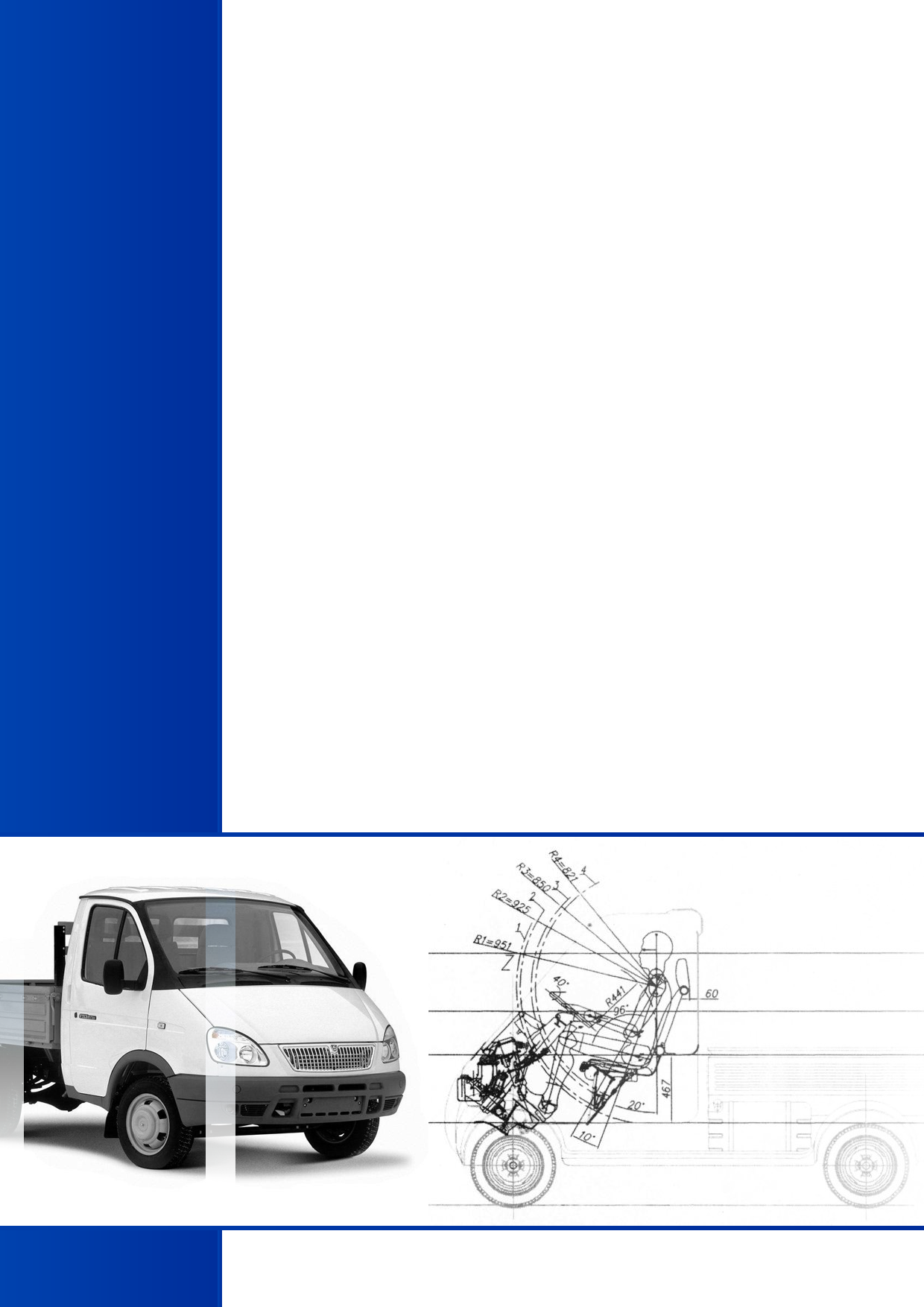 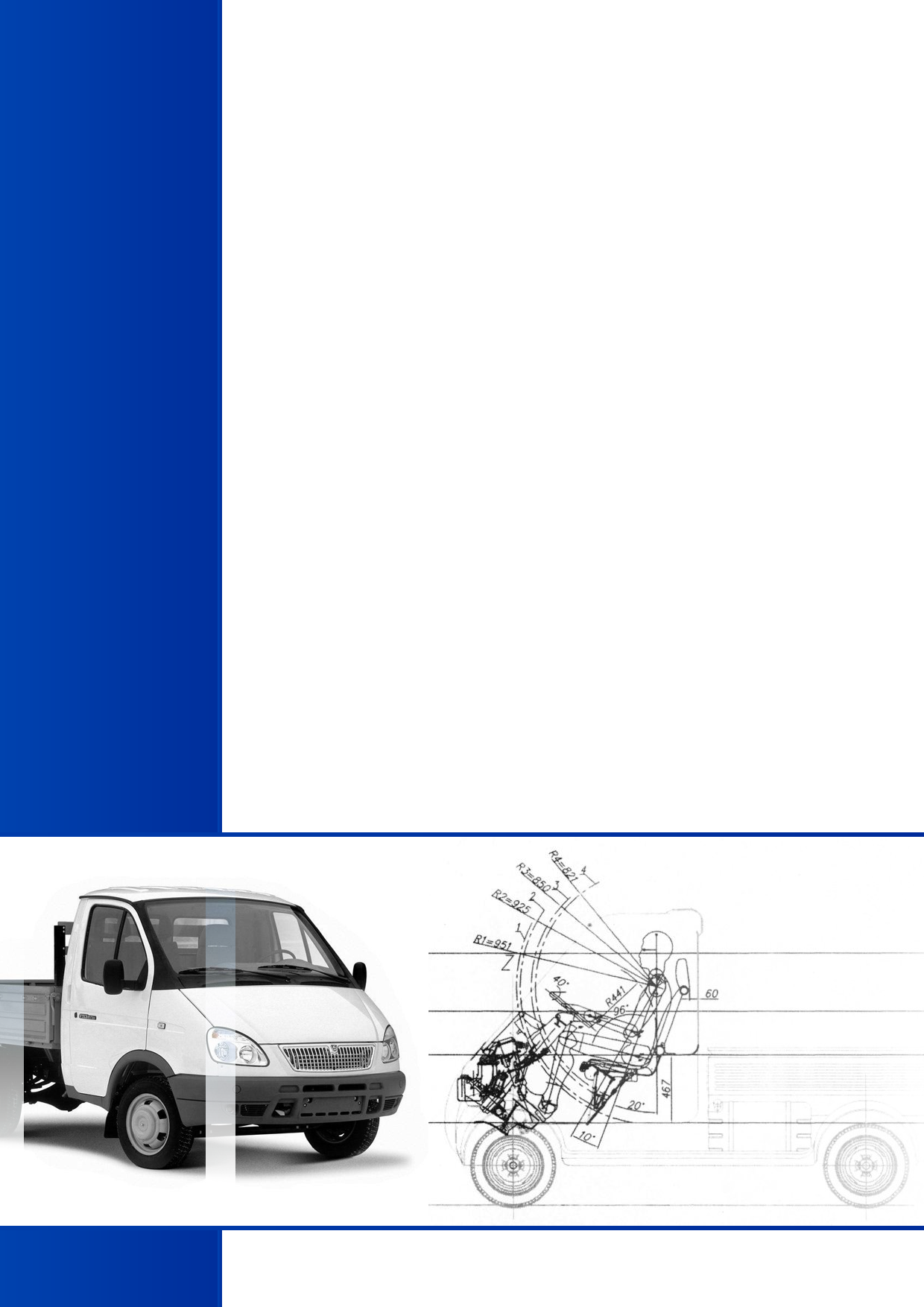 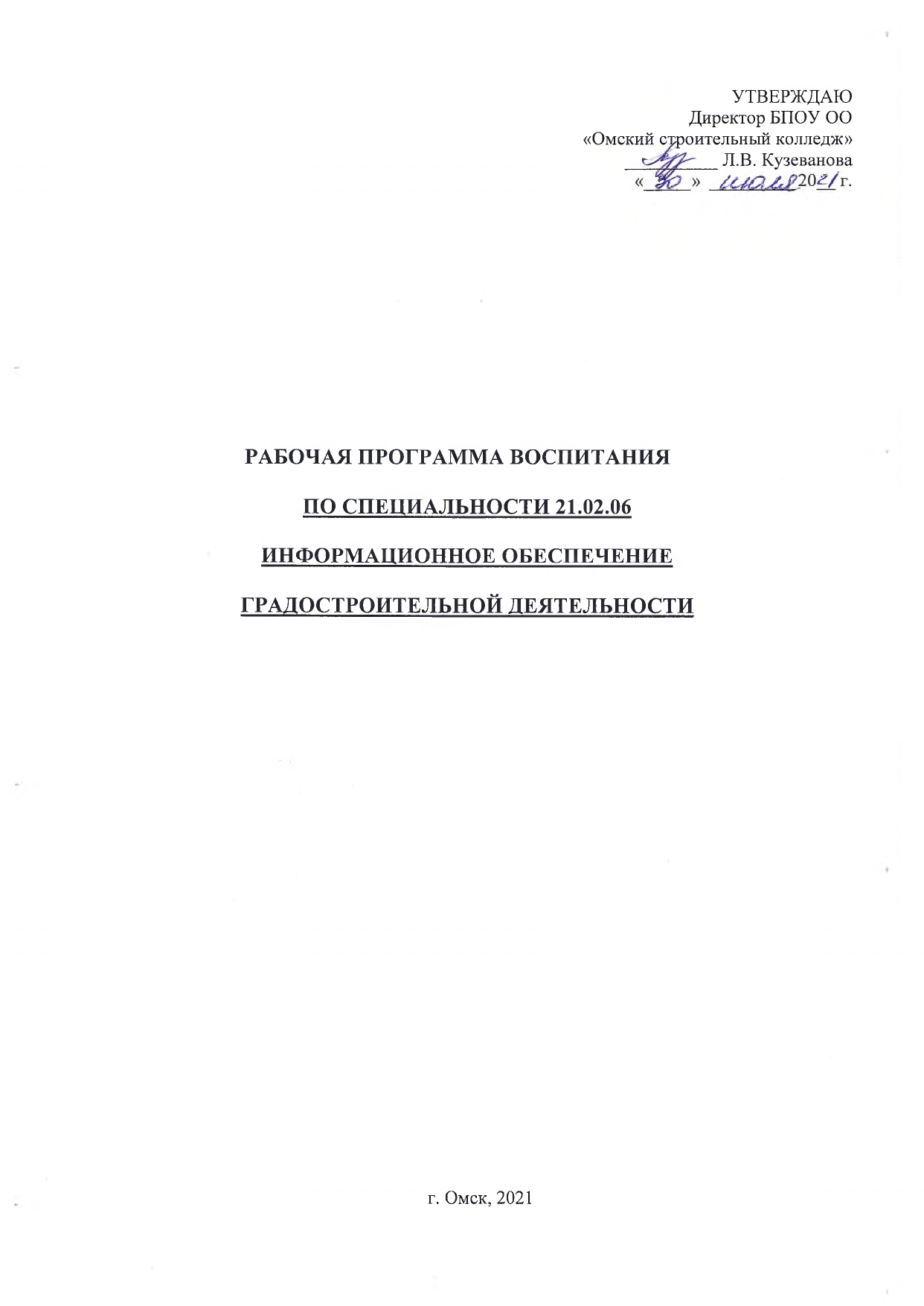 Рабочая программа воспитания по специальности 21.02.06  Информационное обеспечение градостроительной деятельности, Омск, БПОУ ОО ОСКРабочая программа воспитания по специальности 21.02.06 Информационное обеспечение градостроительной деятельности разработана в соответствии с Федеральным государственным образовательным стандартом среднего профессионального образования по специальности 21.02.06 Информационное обеспечение градостроительной деятельности, утвержденным приказом Министерства образования и науки Российской Федерации от 12 мая 2014 года № 487СОДЕРЖАНИЕРАЗДЕЛ 1. ПАСПОРТ ПРИМЕРНОЙ РАБОЧЕЙ ПРОГРАММЫ ВОСПИТАНИЯДанная примерная рабочая программа воспитания разработана с учетом преемственности целей и задач Примерной программы воспитания для общеобразовательных организаций, одобренной решением Федерального учебно-методического объединения по общему образованию (утв. Протоколом заседания УМО по общему образованию Минпросвещения России № 2/20 от 02.06.2020 г.).Согласно Федеральному закону «Об образовании» от 29.12.2012 г. № 273-ФЗ (в ред. Федерального закона от 31.07.2020 г. № 304-ФЗ) «воспитание – деятельность, направленная на развитие личности, создание условий для самоопределения и социализации обучающихся на основе социокультурных, духовно-нравственных ценностей и принятых в российском обществе правил и норм поведения в интересах человека, семьи, общества и государства, формирование у обучающихся чувства патриотизма, гражданственности, уважения к памяти защитников Отечества и подвигам Героев Отечества, закону и правопорядку, человеку труда и старшему поколению, взаимного уважения, бережного отношения к культурному наследию и традициям многонационального народа Российской Федерации, природе и окружающей среде».Личностные результатыреализации программы воспитания, определенные отраслевыми требованиями к деловым качествам личностиЛичностные результатыреализации программы воспитания, определенные субъектом Российской ФедерацииЛичностные результатыреализации программы воспитания, 
определенные ключевыми работодателямиЛичностные результатыреализации программы воспитания, 
определенные субъектами образовательного процессаПланируемые личностные результаты 
в ходе реализации образовательной программыРАЗДЕЛ 2. ОЦЕНКА ОСВОЕНИЯ ОБУЧАЮЩИМИСЯ ОСНОВНОЙ ОБРАЗОВАТЕЛЬНОЙ ПРОГРАММЫ В ЧАСТИ ДОСТИЖЕНИЯ ЛИЧНОСТНЫХ РЕЗУЛЬТАТОВОценка достижения обучающимися личностных результатов проводится в рамках контрольных и оценочных процедур, предусмотренных настоящей программой. РАЗДЕЛ 3. ТРЕБОВАНИЯ К РЕСУРСНОМУ ОБЕСПЕЧЕНИЮ ВОСПИТАТЕЛЬНОЙ РАБОТЫРесурсное обеспечение воспитательной работы направлено на создание условий для осуществления воспитательной деятельности обучающихся, в том числе инвалидов и лиц с ОВЗ, в контексте реализации образовательной программы. 3.1. Нормативно-правовое обеспечение воспитательной работыРабочая программа воспитания разрабатывается в соответствии с нормативно-правовыми документами федеральных органов исполнительной власти в сфере образования, требований ФГОС СПО по специальности 21.02.06 Информационное обеспечение градостроительной деятельности, с учетом сложившегося опыта воспитательной деятельности и имеющимися ресурсами в профессиональной образовательной организации.Локальные акты, регламентирующие деятельность БПОУ ОО «ОСК» в области воспитания3.2. Кадровое обеспечение воспитательной работыДля реализации рабочей программы воспитания БПОУ ОО «ОСК» укомплектован квалифицированными специалистами. Управление воспитательной работой обеспечивается кадровым составом, включающим директора колледжа, который несет ответственность за организацию воспитательной работы в профессиональной образовательной организации, заместителя директора по учебно-воспитательной работе, непосредственно курирующего данное направление, заведующего отделом социально-психологической службы, педагога-организатора, социального педагога, педагога-психолога, классных руководителей (кураторов), преподавателей, мастеров производственного обучения. Функционал работников регламентируется требованиями профессиональных стандартов.3.3. Материально-техническое обеспечение воспитательной работыпредусматривает возможность: проведения массовых мероприятий, собраний, представлений, досуга и общения обучающихся, группового просмотра кино- и видеоматериалов, организации сценической работы, театрализованных представлений; выпуска печатных и электронных изданий, теле- и радиопрограмм и т.д.; художественного творчества с использованием современных инструментов и технологий, реализации художественно-оформительских и издательских проектов; систематических занятий физической культурой и спортом, проведения секционных спортивных занятий, участия в физкультурно-спортивных и оздоровительных мероприятиях; выполнения нормативов комплекса ГТО; обеспечения доступа к информационным ресурсам Интернета, учебной и художественной литературе, коллекциям медиаресурсов на электронных носителях, к множительной технике для тиражирования учебных и методических тексто-графических и аудио- и видеоматериалов, результатов творческой, научно-исследовательской и проектной деятельности обучающихся. Колледж располагает материально-технической базой, обеспечивающей проведение указанных в Программе мероприятий. При этом при подготовке к соревнованиям Ворлдскиллс используются ресурсы организаций-социальных партнеров.Основными условиями реализации Программы являются соблюдение безопасности, выполнение противопожарных правил, санитарных норм и требований.Для проведения воспитательной работы колледж обладает следующими ресурсами:учебные кабинеты в соответствии с ФГОС;лаборатории для проведения всех видов практических занятий и учебных практик;библиотека;актовый зал с мультимедийным оборудованием;спортивный зал со спортивным оборудованием;музей Истории коллежа;помещения для работы объединений дополнительного образования, спортивных секций с необходимым для занятий материально-техническим обеспечением.3.4. Информационное обеспечение воспитательной работыИнформационное обеспечение воспитательной работы имеет в своей инфраструктуре объекты, обеспеченные средствами связи, компьютерной и мультимедийной техникой, интернет-ресурсами и специализированным оборудованием.Информационное обеспечение воспитательной работы направлено на: информирование о возможностях для участия обучающихся в социально значимой деятельности; информационную и методическую поддержку воспитательной работы; планирование воспитательной работы и её ресурсного обеспечения; мониторинг воспитательной работы; дистанционное взаимодействие всех участников (обучающихся, педагогических работников, органов управления в сфере образования, общественности); дистанционное взаимодействие с другими организациями социальной сферы.Информационное обеспечение воспитательной работы БПОУ ОО «ОСК» включает: комплекс информационных ресурсов: 3 компьютера, 2 принтера, 1.сканер.Система воспитательной деятельности образовательной организации представлена на сайте колледжа, в социальных сетях VK, Instagram.РАЗДЕЛ 4. ОСНОВНЫЕ НАПРАВЛЕНИЯ ВОСПИТАТЕЛЬНОЙ РАБОТЫ МОДУЛЬ «КЛЮЧЕВЫЕ ДЕЛА ПРОФЕССИОНАЛЬНОЙ ОБРАЗОВАТЕЛЬНОЙ ОРГАНИЗАЦИИ»Данный модуль способствует интенсификации общения, формируют ответственную позицию студентов к происходящему в колледже. Ключевые дела способствуют формированию инициативности и опыта сотрудничества студентов, формированию позитивного опыта социального поведения. вовлечения студентов в эмоционально окрашенные и расширяющие спектр социальных контактов события гражданско-патриотической, экологической, культурно-творческой, здоровье сберегающей направленности. Основными традициями воспитания в БПОУ ОО ОСК являются следующие:стержнем годового цикла воспитательной работы являются ключевые, традиционные для колледжа мероприятия, через которые осуществляется интеграция воспитательных усилий педагогов и их совместная деятельность с обучающимися;важной чертой каждого такого мероприятия и большинства используемых для воспитания других совместных дел педагогов и обучающихся является коллективная разработка, коллективное планирование, коллективное проведение и коллективный анализ их результатов; в колледже создаются такие условия, при которых по мере взросления подростка увеличивается и его роль в совместных делах (от пассивного наблюдателя до организатора); в проведении общеколледжных мероприятий поощряется конструктивное межгрупповое и межвозрастное взаимодействие обучающихся, а также их социальная активность; педагоги ориентированы на формирование коллективов в рамках учебных групп, кружков, студий, секций и иных объединений, на установление в них доброжелательных и товарищеских взаимоотношений.МОДУЛЬ «СТУДЕНЧЕСКОЕ САМОУПРАВЛЕНИЕ»Студенческий совет – общественное объединение студентов, нацеленное на системную организацию студенческой жизни колледжа при конструктивном взаимодействии с администрацией на всех уровнях управления, ориентированное на развитие интересной жизни обучающихся.  МОДУЛЬ «ПРОФОРИЕНТАЦИЯ И РАЗВИТИЕ КАРЬЕРЫ» Профессиональное развитие и карьера – это целенаправленный процесс организации и стимулирования будущей трудовой деятельности обучающихся, формирования у них общих и профессиональных компетенций, добросовестного отношения к труду, проявлению инициативы, творчества, стремления к достижению высоких результатов в работе. Данное направление призвано повышать престиж специальностей, по которым ведется обучение в колледже. МОДУЛЬ «ПРАВОВОЕ САМОСОЗНАНИЕ»Под правовым образованием понимается система воспитательных и обучающихся действий, направленных на формирование у обучающихся уважения к праву; формирование собственных установок и представлений, опирающихся на современные правовые ценности общества; правовой культуры, основанной на фундаментальной правовой грамотности; компетенций, достаточных для защиты прав, свобод и интересов личности; позитивного опыта деятельности в социально-правовой сфере.МОДУЛЬ «УЧЕБНОЕ ЗАНЯТИЕ»Данное направление отражает совместную деятельность педагогов и студентов по соорганизации составляющих учебно-воспитательного процесса, определяющих общую эмоционально-психологическую атмосферу жизнедеятельности образовательной организации.МОДУЛЬ «КУРАТОРСТВО И ПОДДЕРЖКА»Данное направление отражает деятельность по созданию и развитию коллектива учебной группы, по обнаружению и разрешению проблем обучающихся, оказания помощи им в становлении субъектной позиции, реализации механизмов самоуправления. Также это деятельность по организации взаимодействия педагогов с родителями студентов, выработки стратегии взаимодействия в проблемных ситуациях, привлечения внутренних и внешних воспитательных ресурсов.МОДУЛЬ «ВЗАИМОДЕЙСТВИЕ С РОДИТЕЛЯМИ»Данное направление предусматривает вовлечение родителей в коллегиальные формы управления воспитанием, организацию профориентационно значимого общения коллектива обучающихся с родителями как носителями трудового опыта и корпоративной культуры. Также данное направление ориентировано на достижение совместно с родителями студента воспитательных результатов при возникновении проблем в обучении и ориентации у обучающегося на социально одобряемое поведение представителей старших поколений.ВАРИАТИВНАЯ ЧАСТЬ РАБОЧЕЙ ПРОГРАММЫ ВОСПИТАНИЯМОДУЛЬ «СОЦИАЛЬНОЕ СОТРУДНИЧЕСТВО»Модуль соотносится с профильной направленностью обучающихся специальности Информационное обеспечение градостроительной деятельности и будет реализован в рамках проекта «Базовый функционал   Geo Meta ».Проект  « Базовый функционал   Geo Meta »Актуальность.  Новые правила ведения Государственных информационных систем обеспечения градостроительной деятельности регионального уровня (ГИСОГД) утверждены постановлением правительства Российской Федерации № 279 от 13 марта 2020 года. К 1 января 2022 года сведения, документы и материалы, ранее размещенные в информационных системах обеспечения градостроительной деятельности муниципальных районов и городских округов, должны быть размещены в ГИСОГД региона.Новые требования призваны ускорить процессы цифровизации строительной отрасли в регионах. Это сделает отрасль максимально открытой, прозрачной и предельно понятной для всех участников градостроительной деятельности. Для  реализации  и внедрения ГИСОГД требуются профессиональные кадры, владеющие профессиональными  информационными технологиями, имеющие профессиональные компетенции    в градостроительной деятельности. Этому будет способствовать участие студентов БПОУ ОО «Омский строительный колледж» в профессионально-образовательном проекте «Базовый функционал   Geo Meta », проводимого ООО "Алма Девелопмент" и  ООО «Джемс Восток », деятельностью которых является внедрение геоинформационных систем и сервисов. Цели :Развитие и формирование практического опыта  информационного обеспечения градостроительной деятельности на  базе платформы информационной системы Geo Meta.Овладение базовыми функциональными возможностями приложения на платформе Geo Meta для решения профессиональных задач в области градостроительства.Развитие и формирование понимания  сущности и социальной значимости  у обучающихся  своей будущей профессии, проявления  к ней устойчивого интереса. Задачи :Формирование практического опыта по внесению данных в реестры информационных систем градостроительной деятельности: ознакомление с общей характеристикой системы ;освоение процедуры входа в систему ;  изучение интерфейса приложения ;работа с панелями навигации, представления и карты;знакомство со структурой каталогов и функциональными возможностями базовых АРМ; усвоение алгоритмов импорта и экспорта в системе; освоение процедуры электронного согласования документов.2. Формирование навыков по: осуществлению поиска, анализа и оценки информации, необходимой для постановки и решения профессиональных задач, профессионального и личностного развития;использованию информационно-коммуникационных технологий для совершенствования профессиональной деятельности;работе в коллективе и команде, эффективно общаться с коллегами, руководством, потребителями;готовности к смене технологий в профессиональной деятельности.3.  Воспитательные задачи :формирование личностных качеств, способствующих успешной адаптации в условиях рыночной экономики по выбранной специальности; воспитание чувство моральной ответственности за результаты будущей профессиональной деятельности.Мероприятия1. Основные правила и требования  ведения ГИСОГД на современном этапе. Встреча с представителями ООО "Алма Девелопмент" и  ООО «Джемс Восток ».2.  Вебинар « Возможности платформы информационной системы Geo Meta и работа в ней для размещения данных во ФГИС ТП»3. Практические занятия по выполнению индивидуальных заданий по размещению  сведений, документов и материалов по развитию и застройке территорий в информационную систему Geo Meta.4. Тестирование обучающихся на знание платформы информационной системы Geo Meta и работы в ней.5. Анкетирование удовлетворенности от  участия в профессионально-образовательном проекте « Базовый функционал   Geo Meta » . Результаты.1. Подготовка обучающихся  для работы на платформе информационной системы Geo Meta, как базовой , для дальнейшей работы  как специалиста в области информационных технологиях обеспечения  градостроительной деятельности на производстве. 2. Подготовка специалистов с осознанным выбором профессииКритерии и показатели эффективности реализации  проекта Достижение поставленных целей и задач проекта:  знание целей, задач и предназначения системы ; умение осуществление входа в систему ; умение работать с панелями навигации, представлениями и картами ;знание структуры  каталогов  и умение применять базовые АРМ в профессиональной деятельности; умение загружать данные в систему и скачивать необходимую информацию ; понимание алгоритма процесса электронного согласования документов ;Сформированность навыков по: осуществлению поиска, анализа и оценки информации, необходимой для постановки и решения профессиональных задач, профессионального и личностного развития;	использованию информационно-коммуникационных технологий для совершенствования профессиональной деятельности; работе в коллективе и команде, эффективно общаться с коллегами, руководством, потребителями;	готовности к смене технологий в профессиональной деятельностиСформированность у студентов личностных качеств: гражданской позиции, трудолюбия, ответственности, самостоятельности и творческой активности в выбранной специальности; привитие любви и интереса к выбранной специальности; Сформированность у обучающихся профессиональной направленности; Социальная защищенность обучающихся, приобретением практического опыта  по специальности, любовью к ней и уважением людей трудаПОКАЗАТЕЛИ ЭФФЕКТИВНОСТИ РЕАЛИЗАЦИИ РАБОЧЕЙ ПРОГРАММЫ ВОСПИТАНИЯЗавершающим этапом реализации содержания программы воспитания является мониторинг воспитательной деятельности. Оценка результатов реализации программы воспитания будет осуществляться в двух направлениях:- наличие условий для воспитания обучающихся;-формирование воспитательного пространства и развитие образовательной (воспитательной) среды;- эффективность проводимых форм воспитательной работы, направленных на профессионально-личностное развитие обучающихся, на формирование квалифицированных специалистов, готовых к самостоятельной профессиональной деятельности в современном обществе. Показателями наличия условий для воспитания обучающихся являются:РАЗДЕЛ 4. ПРИМЕРНЫЙ КАЛЕНДАРНЫЙ ПЛАН ВОСПИТАТЕЛЬНОЙ РАБОТЫ 
ПРИМЕРНЫЙ КАЛЕНДАРНЫЙ ПЛАН ВОСПИТАТЕЛЬНОЙ РАБОТЫ  21.02.06 Информационное обеспечение градостроительной деятельностипо образовательной программе среднего профессионального образования 
по специальности 21.02.06 Информационное обеспечение градостроительной деятельности
на период  2021-22 уч. г.Омск, 2021Программа рассмотрена и одобрена на заседании методического советаПротокол № 1 от «31» августа 2021 годаРАЗДЕЛ 1.ПАСПОРТ ПРИМЕРНОЙ РАБОЧЕЙ ПРОГРАММЫ ВОСПИТАНИЯ5РАЗДЕЛ 2.ОЦЕНКА ОСВОЕНИЯ ОБУЧАЮЩИМИСЯ ОСНОВНОЙ 
ОБРАЗОВАТЕЛЬНОЙ ПРОГРАММЫ В ЧАСТИ ДОСТИЖЕНИЯ 
ЛИЧНОСТНЫХ РЕЗУЛЬТАТОВ11РАЗДЕЛ 3.ТРЕБОВАНИЯ К РЕСУРСНОМУ ОБЕСПЕЧЕНИЮ ВОСПИТАТЕЛЬНОЙ РАБОТЫ12РАЗДЕЛ 4.ОСНОВНЫЕ НАПРАВЛЕНИЯ ВОСПИТАТЕЛЬНОЙ РАБОТЫ13РАЗДЕЛ 5.ПРИМЕРНЫЙ КАЛЕНДАРНЫЙ ПЛАН ВОСПИТАТЕЛЬНОЙ РАБОТЫ28Название СодержаниеНаименование программыПримерная рабочая программа воспитания по специальности 21.02.06 Информационное обеспечение градостроительной деятельностиОснования для разработки программыНастоящая программа разработана на основе следующих нормативных правовых документов:Конституция Российской Федерации;Указ Президента Российской Федерации от 21.07.2020 г. № 474 
«О национальных целях развития Российской Федерации на период до 2030 года»;Федеральный закон от 31.07.2020 г. № 304-ФЗ «О внесении изменений 
в Федеральный закон «Об образовании в Российской Федерации» по вопросам воспитания обучающихся»;распоряжение Правительства Российской Федерации от 12.11.2020 г. № 2945-р об утверждении Плана мероприятий по реализации 
в 2021–2025 годах Стратегии развития воспитания в Российской Федерации на период до 2025 года;Федеральный государственный образовательный стандарт среднего профессионального образования по специальности 21.02.06 Информационное обеспечение градостроительной деятельности, утвержденный Приказом Минобрнауки России от 12.05.2014 г. № 487;Цель  рабочей программывоспитанияличностное развитие обучающихся и их социализация, проявляющиеся в развитии их позитивных отношений к общественным ценностям, приобретении опыта поведения и применения сформированных общих компетенций специалистов среднего звена на практикеЗадачи создание условий для функционирования эффективной системы воспитания, основанной на сотрудничестве всех субъектов воспитательного процесса; повышение мотивации обучающихся к профессиональной деятельности, формирование способности самостоятельно реализовать свой потенциал в профессиональной деятельности; развитие готовности выпускника к продолжению образования, к социальной и профессиональной мобильности в условиях современного общества;увеличение числа обучающихся, участвующих в воспитательных мероприятиях различного уровня и направления;внедрение в Программу воспитания проектной деятельности; реализация проектов, направленных на формирование здорового образа жизни, гражданско-патриотического, культурно-творческого и экологического воспитания;  снижение негативных факторов в среде обучающихся: уменьшение числа обучающихся, состоящих на различных видах профилактического учета/контроля, снижение числа совершенных правонарушений; отсутствие суицидов среди обучающихся.Сроки реализации программыДанная Программа реализуется на базе основного общего образования со сроком обучения 3 года 10 месяцев.Реализация рабочей программы воспитания  обучающихся в БПОУ ОО «ОСК» рассчитана на 2021-2025 годы и включает в себя три основных этапа: 1 этап – подготовительный (2021-2022 учебный год): - разработка Программы, определение целей и задач, путей их решения; - анализ направлений, подлежащих преобразованию; - планирование, организация и методическое сопровождение повышения квалификации, переподготовки, стажировки педагогических кадров, участвующих в воспитательном процессе; - начало реализации Программы; - подбор диагностических методик, направленных на отслеживание результатов программы. Результат 1 этапа реализации: Рабочая программа воспитания обучающихся БПОУ ОО «ОСК» сформирована. 2 этап – практический (2022-2024 учебные годы): - освоение программы: создание условий для формирования гармонично развитой и социально ответственной личности на основе духовно-нравственных ценностей народов Российской Федерации, исторических и национально культурных традиций; - поэтапная реализация Программы в соответствии с целями и задачами. Обеспечение промежуточного мониторинга результатов Рабочей программы воспитания обучающихся БПОУ ОО «ОСК», анализ эффективности проводимой работы в колледже. Результаты 2 этапа развития: создание единое воспитательное пространство колледжа, обеспечивающего последовательное, динамическое, педагогически прогнозируемое продвижение к творческим, профессиональным и инновационным воспитательным результатам; обеспечение условия для социализации и успешного обучения по программам среднего профессионального образования в соответствии с ФГОС СПО. 3 этап – аналитический (2025 г.): - анализ результатов реализации Рабочей программы воспитания обучающихся; - обобщение и систематизация материалов, проверка эффективности преобразования приоритетных направлений, подведение итогов деятельности. Результаты З этапа развития: - количественный и качественный анализ индикаторов эффективности реализации Программы; - оформление результатов реализации Рабочей программы воспитания обучающихся в форме отчёта.Исполнители программыДиректор, заместитель директора, курирующий воспитательную работу, зав. отделом СПС, кураторы (классные руководители), преподаватели, сотрудники учебной части, заведующие отделением, педагог-психолог, педагог-организатор, социальный педагог, члены Студенческого совета, представители родительского комитета, представители организаций-работодателейЛичностные результатыреализации программы воспитания(дескрипторы)Код личностных результатов реализации программы воспитанияОсознающий себя гражданином и защитником великой страны.ЛР 1Проявляющий активную гражданскую позицию, демонстрирующий приверженность принципам честности, порядочности, открытости, экономически активный и участвующий в студенческом и территориальном самоуправлении, в том числе на условиях добровольчества, продуктивно взаимодействующий и участвующий в деятельности общественных организаций.ЛР 2Соблюдающий нормы правопорядка, следующий идеалам гражданского общества, обеспечения безопасности, прав и свобод граждан России. Лояльный к установкам и проявлениям представителей субкультур, отличающий их от групп с деструктивным и девиантным поведением. Демонстрирующий неприятие и предупреждающий социально опасное поведение окружающих.ЛР 3Проявляющий и демонстрирующий уважение к людям труда, осознающий ценность собственного труда. Стремящийся к формированию в сетевой среде личностно и профессионального конструктивного «цифрового следа».ЛР 4Демонстрирующий приверженность к родной культуре, исторической памяти на основе любви к Родине, родному народу, малой родине, принятию традиционных ценностей многонационального народа России.ЛР 5Проявляющий уважение к людям старшего поколения и готовность к участию в социальной поддержке и волонтерских движениях. ЛР 6Осознающий приоритетную ценность личности человека; уважающий собственную и чужую уникальность в различных ситуациях, во всех формах и видах деятельности. ЛР 7Проявляющий и демонстрирующий уважение к представителям различных этнокультурных, социальных, конфессиональных и иных групп. Сопричастный к сохранению, преумножению и трансляции культурных традиций и ценностей многонационального российского государства.ЛР 8Соблюдающий и пропагандирующий правила здорового и безопасного образа жизни, спорта; предупреждающий либо преодолевающий зависимости от алкоголя, табака, психоактивных веществ, азартных игр и т.д. Сохраняющий психологическую устойчивость в ситуативно сложных или стремительно меняющихся ситуациях.ЛР 9Заботящийся о защите окружающей среды, собственной и чужой безопасности, в том числе цифровой.ЛР 10Проявляющий уважение к эстетическим ценностям, обладающий основами эстетической культуры. ЛР 11Принимающий семейные ценности, готовый к созданию семьи и воспитанию детей; демонстрирующий неприятие насилия в семье, ухода от родительской ответственности, отказа от отношений со своими детьми и их финансового содержания.ЛР 12Проявляющий сознательное отношение к непрерывному образованию как условию успешной профессиональной и общественной деятельностиЛР 13Проявляющий гражданское отношение к профессиональной деятельности как к возможности личного участия в решении общественных, государственных, общенациональных проблемЛР 14Проявляющий ценностное отношение к культуре и искусству, к культуре речи и культуре поведения, к красоте и гармонииЛР 15Принимающий основы экологической культуры, соответствующей современному уровню экологического мышления, принимающий опыт экологически ориентированной рефлексивно-оценочной и практической деятельности в жизненных ситуациях и профессиональной деятельностиЛР 16Проявляющий ответственность за качественную разработку проектной документации ЛР 17Демонстрирующий готовность вести диалог с другими людьми, достигать в нем взаимопонимания, находить общие цели и сотрудничать для их достижения в профессиональной деятельностиЛР 18Наименование профессионального модуля, 
учебной дисциплиныКод личностных результатов реализации программы воспитанияРусский язык, Родной язык, Литература, История, Основы философии, Иностранный языкЛР 1, ЛР 2, ЛР5, ЛР8, ЛР 7, ЛР12Математика, Информатика, Астрономия, Физика, Химия в профессиональной деятельности,  Прикладная математикаЛР10Физическая культура, Основы безопасности жизнедеятельности Безопасность жизнедеятельностиЛР1, ЛР 2, ЛР9, ЛР10Обществознание, Правовое обеспечение профессиональной деятельности,  ЛР 2, ЛР3Социальная и экономическая география мира, Экология родного края.ЛР 2, ЛР3, ЛР10, ЛР 14Общий гуманитарный и социально-экономический цикл: Основы права,  Основы технического перевода,  Деловой иностранный язык,  Психология адаптации на рынке труда, Деловое администрированиеЛР2, ЛР3, ЛР7,ЛР4Профессиональный цикл. Общепрофессиональные дисциплины: Топографическая графика, Основы геологии и геоморфологии, Строительные материалы и конструктивные части зданий,  Типология зданий,  Правовое обеспечение профессиональной деятельности, Экономика организации,  Инженерная графика,  Топографическое черчение, Основы  картографии,  Информационные технологии в профессиональной деятельности,  Технология строительства,  Земельное правоЛР13, ЛР4, ЛР17, ЛР7Профессиональные модули. Топографо-геодезические работы, обеспечивающие кадастровую деятельность:  Технология кадастровых съемок,  Прикладная фотограмметрия в кадастровых съемках;Составление картографических материалов и ведение кадастров с использованием компьютерных технологий: Автоматизированные системы ведения ГКН, Геоинформатика, Цифровые модели местности;Техническая оценка и инвентаризация объектов недвижимости: Организация работ по технической инвентаризации объектов недвижимости,  Организация работ по оценке технического состояния зданий,  Документоведение объектов недвижимости,  Экономическая оценка объектов недвижимости, Техническая оценка  Градостроительство:  ГрадостроительствоИнформационные системы обеспечения градостроительной деятельности:  Государственный кадастр недвижимости,  Информационные системы обеспечения градостроительной деятельностиПроизводство топографо-геодезических работ:  Технология  выполнения топографо-геодезических и маркшейдерских работЛР13, ЛР17, ЛР 18Комплекс критериев оценки личностных результатов, обучающихся:Форма аттестацииУчастие в исследовательской и проектной работе.По факту участияПроявление интереса к будущей профессии; участие в конкурсах профессионального мастерства, олимпиадах по профессии, викторинах, в предметных неделях; По факту участияСоблюдение этических норм общения при взаимодействии с обучающимися, преподавателями, мастерами и руководителями практики; демонстрация навыков межличностного делового общения.По результатам наблюденияГотовность к общению и взаимодействию с людьми самого разного статуса, этнической, религиозной принадлежности; отсутствие фактов проявления идеологии терроризма и экстремизма; отсутствие социальных конфликтов среди обучающихся, основанных на межнациональной, межрелигиозной почве;По результатам наблюденияПроявление мировоззренческих установок на готовность молодых людей к работе на благо Отечества; участие в мероприятиях гражданско-патриотической направленности.По результатам наблюдения, по факту участия.Проявление правовой активности и навыков правомерного поведения, уважения к Закону;По результатам наблюденияУчастие в поисковых, исторических, краеведческих отрядах и студенческих советах, и объединениях; По факту участияСформированность гражданской позиции; участие в волонтерской деятельности по поддержки инвалидов и престарелых граждан; детей; По факту участияДемонстрация умений и навыков разумного природопользования, нетерпимого отношения к действиям, приносящим вред экологии; участие в экологических акциях.По результатам наблюденияДемонстрация навыков здорового образа жизни и высокого уровня культуры здоровья обучающихся; занятие спортом; отсутствие вредных привычек; По результатам наблюденияПроявление умений и навыков пользования компьютерной техникой, навыков отбора и критического анализа информации, умения ориентироваться в информационном пространстве;По факту проявления данного навыкаПроявление экономической и финансовой культуры и грамотности.По результатам анкетированияОтветственность за результат учебной деятельности и подготовки 
к профессиональной деятельности; положительная динамика в организации собственной учебной деятельности по результатам самооценки, самоанализа и коррекции ее результатов;По результатам успеваемости№Наименование акта1Положение об эффективности деятельности классных руководителей         2Положение о психолого-педагогическом консилиуме БПОУ ОО «Омский строительный колледж»3Правила      внутреннего распорядка обучающихся4Положение о студенческом общежитии бюджетного профессионального образовательного учреждения Омской области «Омский строительный колледж5Положение об организации и оснащенности образовательного процесса для обучения инвалидов и лиц с ограниченными возможностями здоровья в БПОУ ОО «Омский строительный колледж»6Положение о поощрении и взыскании обучающихся7Положение о     совете      профилактики8Положение о социально-психологической службе9Положение о студенческом совете общежития10Положение об организации дежурства в колледже11Положение о студенческом самоуправлении (студенческом совете)12Положение о волонтерах и волонтерской деятельности 13Положение о комиссии по урегулированию споров между участниками образовательных отношений и конфликта интересов14Положение о службе   медиации15Положение о методическом объединении классных руководителейАктуальностьданногонаправленияАктуальностьданногонаправленияКлючевые дела – это главные традиционные колледжные дела, в которых принимает участие большая часть обучающихся и которые обязательно планируются, готовятся, проводятся и анализируются совестно педагогами и обучающимися. Это комплекс коллективных творческих дел, интересных и значимых для обучающихся, объединяющих их вместе с педагогами в единый коллектив. Ключевые дела обеспечивают включенность в них большого числа обучающихся и педагогов, способствуют интенсификации их общения, ставят их в ответственную позицию к происходящему в колледже.Ключевые дела – это главные традиционные колледжные дела, в которых принимает участие большая часть обучающихся и которые обязательно планируются, готовятся, проводятся и анализируются совестно педагогами и обучающимися. Это комплекс коллективных творческих дел, интересных и значимых для обучающихся, объединяющих их вместе с педагогами в единый коллектив. Ключевые дела обеспечивают включенность в них большого числа обучающихся и педагогов, способствуют интенсификации их общения, ставят их в ответственную позицию к происходящему в колледже.Ключевые дела – это главные традиционные колледжные дела, в которых принимает участие большая часть обучающихся и которые обязательно планируются, готовятся, проводятся и анализируются совестно педагогами и обучающимися. Это комплекс коллективных творческих дел, интересных и значимых для обучающихся, объединяющих их вместе с педагогами в единый коллектив. Ключевые дела обеспечивают включенность в них большого числа обучающихся и педагогов, способствуют интенсификации их общения, ставят их в ответственную позицию к происходящему в колледже.Ключевые дела – это главные традиционные колледжные дела, в которых принимает участие большая часть обучающихся и которые обязательно планируются, готовятся, проводятся и анализируются совестно педагогами и обучающимися. Это комплекс коллективных творческих дел, интересных и значимых для обучающихся, объединяющих их вместе с педагогами в единый коллектив. Ключевые дела обеспечивают включенность в них большого числа обучающихся и педагогов, способствуют интенсификации их общения, ставят их в ответственную позицию к происходящему в колледже.Основная цельОсновная цельСоздание инновационного воспитательного пространства колледжа, обеспечивающего развитие обучающихся как субъекта деятельности, личности и индивидуальности в соответствии с требованиями ФГОС СПО, конкурентоспособного на региональном рынке труда, готового к постоянному профессиональному росту, социальной и профессиональной мобильности, со сформированными гражданскими качествами личности, физически здоровой, духовно и творчески богатой, патриотически настроенной в соответствии с запросами и потребностями региональной экономики и социокультурной политики.Создание инновационного воспитательного пространства колледжа, обеспечивающего развитие обучающихся как субъекта деятельности, личности и индивидуальности в соответствии с требованиями ФГОС СПО, конкурентоспособного на региональном рынке труда, готового к постоянному профессиональному росту, социальной и профессиональной мобильности, со сформированными гражданскими качествами личности, физически здоровой, духовно и творчески богатой, патриотически настроенной в соответствии с запросами и потребностями региональной экономики и социокультурной политики.Создание инновационного воспитательного пространства колледжа, обеспечивающего развитие обучающихся как субъекта деятельности, личности и индивидуальности в соответствии с требованиями ФГОС СПО, конкурентоспособного на региональном рынке труда, готового к постоянному профессиональному росту, социальной и профессиональной мобильности, со сформированными гражданскими качествами личности, физически здоровой, духовно и творчески богатой, патриотически настроенной в соответствии с запросами и потребностями региональной экономики и социокультурной политики.Создание инновационного воспитательного пространства колледжа, обеспечивающего развитие обучающихся как субъекта деятельности, личности и индивидуальности в соответствии с требованиями ФГОС СПО, конкурентоспособного на региональном рынке труда, готового к постоянному профессиональному росту, социальной и профессиональной мобильности, со сформированными гражданскими качествами личности, физически здоровой, духовно и творчески богатой, патриотически настроенной в соответствии с запросами и потребностями региональной экономики и социокультурной политики.Задачи Задачи 1. Реализация воспитательных возможностей общеколледжных ключевых дел, поддерживание традиции их коллективного планирования, организации, проведения и анализа в студенческом сообществе.2. Реализация воспитательных возможностей по важнейшим направлениям в воспитательной работе колледжа (гражданско-патриотическое, экологическое, здоровье сберегающее, экологическое, культурно-творческое и духовно-нравственное).3. Вовлечение по возможности каждого обучающегося в ключевые дела колледжа.4. Индивидуальная помощь обучающемуся (при необходимости) в освоении навыков подготовки, проведения и анализа ключевых дел.5. Наблюдение за поведением обучающегося при подготовке, проведении и анализе ключевых дел, за его отношениями со сверстниками, студентами старших и младших курсов, с педагогами, сотрудниками, родителями.6. При необходимости коррекция поведения обучающегося через частные беседы с ним, включение его в совместную работу с другими обучающимися, через предложение взять в следующем ключевом деле на себя роль ответственного за тот или иной фрагмент общей работы. 1. Реализация воспитательных возможностей общеколледжных ключевых дел, поддерживание традиции их коллективного планирования, организации, проведения и анализа в студенческом сообществе.2. Реализация воспитательных возможностей по важнейшим направлениям в воспитательной работе колледжа (гражданско-патриотическое, экологическое, здоровье сберегающее, экологическое, культурно-творческое и духовно-нравственное).3. Вовлечение по возможности каждого обучающегося в ключевые дела колледжа.4. Индивидуальная помощь обучающемуся (при необходимости) в освоении навыков подготовки, проведения и анализа ключевых дел.5. Наблюдение за поведением обучающегося при подготовке, проведении и анализе ключевых дел, за его отношениями со сверстниками, студентами старших и младших курсов, с педагогами, сотрудниками, родителями.6. При необходимости коррекция поведения обучающегося через частные беседы с ним, включение его в совместную работу с другими обучающимися, через предложение взять в следующем ключевом деле на себя роль ответственного за тот или иной фрагмент общей работы. 1. Реализация воспитательных возможностей общеколледжных ключевых дел, поддерживание традиции их коллективного планирования, организации, проведения и анализа в студенческом сообществе.2. Реализация воспитательных возможностей по важнейшим направлениям в воспитательной работе колледжа (гражданско-патриотическое, экологическое, здоровье сберегающее, экологическое, культурно-творческое и духовно-нравственное).3. Вовлечение по возможности каждого обучающегося в ключевые дела колледжа.4. Индивидуальная помощь обучающемуся (при необходимости) в освоении навыков подготовки, проведения и анализа ключевых дел.5. Наблюдение за поведением обучающегося при подготовке, проведении и анализе ключевых дел, за его отношениями со сверстниками, студентами старших и младших курсов, с педагогами, сотрудниками, родителями.6. При необходимости коррекция поведения обучающегося через частные беседы с ним, включение его в совместную работу с другими обучающимися, через предложение взять в следующем ключевом деле на себя роль ответственного за тот или иной фрагмент общей работы. 1. Реализация воспитательных возможностей общеколледжных ключевых дел, поддерживание традиции их коллективного планирования, организации, проведения и анализа в студенческом сообществе.2. Реализация воспитательных возможностей по важнейшим направлениям в воспитательной работе колледжа (гражданско-патриотическое, экологическое, здоровье сберегающее, экологическое, культурно-творческое и духовно-нравственное).3. Вовлечение по возможности каждого обучающегося в ключевые дела колледжа.4. Индивидуальная помощь обучающемуся (при необходимости) в освоении навыков подготовки, проведения и анализа ключевых дел.5. Наблюдение за поведением обучающегося при подготовке, проведении и анализе ключевых дел, за его отношениями со сверстниками, студентами старших и младших курсов, с педагогами, сотрудниками, родителями.6. При необходимости коррекция поведения обучающегося через частные беседы с ним, включение его в совместную работу с другими обучающимися, через предложение взять в следующем ключевом деле на себя роль ответственного за тот или иной фрагмент общей работы. Показатели качества и эффективности реализации модуляПоказатели качества и эффективности реализации модуляПоказатели качества и эффективности реализации модуляПоказатели качества и эффективности реализации модуляЕдиница измеренияЕдиница измеренияДоля разрабатываемых и реализуемых обучающимися и педагогами проектов благотворительной, экологической, патриотической, трудовой направленности в рамках деятельности группы от общего количества группДоля разрабатываемых и реализуемых обучающимися и педагогами проектов благотворительной, экологической, патриотической, трудовой направленности в рамках деятельности группы от общего количества группДоля разрабатываемых и реализуемых обучающимися и педагогами проектов благотворительной, экологической, патриотической, трудовой направленности в рамках деятельности группы от общего количества группДоля разрабатываемых и реализуемых обучающимися и педагогами проектов благотворительной, экологической, патриотической, трудовой направленности в рамках деятельности группы от общего количества групп% % Мероприятия, проводимые и организуемые совместно с социальными партнерами: просветительские акции, фестивали, представления, которые открывают возможности для самореализации обучающихсяМероприятия, проводимые и организуемые совместно с социальными партнерами: просветительские акции, фестивали, представления, которые открывают возможности для самореализации обучающихсяМероприятия, проводимые и организуемые совместно с социальными партнерами: просветительские акции, фестивали, представления, которые открывают возможности для самореализации обучающихсяМероприятия, проводимые и организуемые совместно с социальными партнерами: просветительские акции, фестивали, представления, которые открывают возможности для самореализации обучающихсяКоличество Количество Участие группы в реализации колледжных ключевых делУчастие группы в реализации колледжных ключевых делУчастие группы в реализации колледжных ключевых делУчастие группы в реализации колледжных ключевых делКоличество мероприятий, в которых группа приняла участиеКоличество мероприятий, в которых группа приняла участиеНаличие разнообразных форм организации воспитательной деятельности в соответствии со способностями и талантами обучающихсяНаличие разнообразных форм организации воспитательной деятельности в соответствии со способностями и талантами обучающихсяНаличие разнообразных форм организации воспитательной деятельности в соответствии со способностями и талантами обучающихсяНаличие разнообразных форм организации воспитательной деятельности в соответствии со способностями и талантами обучающихсяКоличествоКоличествоПОДМОДУЛЬ «ГРАЖДАНСКО-ПАТРИОТИЧЕСКОЕ ВОСПИТАНИЕ»Гражданско-патриотическое воспитание направлено на формирование и развитие личности, обладающей качествами гражданина – патриота Родины, способной выполнять гражданские обязанности.  Формирование у обучающегося лидерских и социально-значимых качеств, социальной ответственности и дисциплинированности, развитие самостоятельного опыта общественной деятельности, чувства воинского долга. ПОДМОДУЛЬ «ГРАЖДАНСКО-ПАТРИОТИЧЕСКОЕ ВОСПИТАНИЕ»Гражданско-патриотическое воспитание направлено на формирование и развитие личности, обладающей качествами гражданина – патриота Родины, способной выполнять гражданские обязанности.  Формирование у обучающегося лидерских и социально-значимых качеств, социальной ответственности и дисциплинированности, развитие самостоятельного опыта общественной деятельности, чувства воинского долга. ПОДМОДУЛЬ «ГРАЖДАНСКО-ПАТРИОТИЧЕСКОЕ ВОСПИТАНИЕ»Гражданско-патриотическое воспитание направлено на формирование и развитие личности, обладающей качествами гражданина – патриота Родины, способной выполнять гражданские обязанности.  Формирование у обучающегося лидерских и социально-значимых качеств, социальной ответственности и дисциплинированности, развитие самостоятельного опыта общественной деятельности, чувства воинского долга. ПОДМОДУЛЬ «ГРАЖДАНСКО-ПАТРИОТИЧЕСКОЕ ВОСПИТАНИЕ»Гражданско-патриотическое воспитание направлено на формирование и развитие личности, обладающей качествами гражданина – патриота Родины, способной выполнять гражданские обязанности.  Формирование у обучающегося лидерских и социально-значимых качеств, социальной ответственности и дисциплинированности, развитие самостоятельного опыта общественной деятельности, чувства воинского долга. ПОДМОДУЛЬ «ГРАЖДАНСКО-ПАТРИОТИЧЕСКОЕ ВОСПИТАНИЕ»Гражданско-патриотическое воспитание направлено на формирование и развитие личности, обладающей качествами гражданина – патриота Родины, способной выполнять гражданские обязанности.  Формирование у обучающегося лидерских и социально-значимых качеств, социальной ответственности и дисциплинированности, развитие самостоятельного опыта общественной деятельности, чувства воинского долга. ПОДМОДУЛЬ «ГРАЖДАНСКО-ПАТРИОТИЧЕСКОЕ ВОСПИТАНИЕ»Гражданско-патриотическое воспитание направлено на формирование и развитие личности, обладающей качествами гражданина – патриота Родины, способной выполнять гражданские обязанности.  Формирование у обучающегося лидерских и социально-значимых качеств, социальной ответственности и дисциплинированности, развитие самостоятельного опыта общественной деятельности, чувства воинского долга. Основная цельОсновная цельРазвитие общественной активности обучающихся, формирование у обучающихся гражданской позиции и патриотического сознания, воспитание верности трудовым и боевым традициям старшего поколения, преданности Отчизне.Развитие общественной активности обучающихся, формирование у обучающихся гражданской позиции и патриотического сознания, воспитание верности трудовым и боевым традициям старшего поколения, преданности Отчизне.Развитие общественной активности обучающихся, формирование у обучающихся гражданской позиции и патриотического сознания, воспитание верности трудовым и боевым традициям старшего поколения, преданности Отчизне.Развитие общественной активности обучающихся, формирование у обучающихся гражданской позиции и патриотического сознания, воспитание верности трудовым и боевым традициям старшего поколения, преданности Отчизне.ЗадачиЗадачи1. Воспитание любви к Родине, уважительного отношения к героическому прошлому и настоящему своей страны у студенческой молодёжи.2. Повышение интереса молодежи к культурному наследию Отечества.3. Развитие социально-значимой общественной деятельности (развитие добровольческого движения, организация акций).4. Укрепление и развитие традиций колледжа, формирование патриотического отношения к колледжу.5. Информирование участников образовательного процесса по вопросам противодействия и профилактике экстремизма.6. Воспитание толерантного поведения к людям других национальностей и религиозных конфессий.1. Воспитание любви к Родине, уважительного отношения к героическому прошлому и настоящему своей страны у студенческой молодёжи.2. Повышение интереса молодежи к культурному наследию Отечества.3. Развитие социально-значимой общественной деятельности (развитие добровольческого движения, организация акций).4. Укрепление и развитие традиций колледжа, формирование патриотического отношения к колледжу.5. Информирование участников образовательного процесса по вопросам противодействия и профилактике экстремизма.6. Воспитание толерантного поведения к людям других национальностей и религиозных конфессий.1. Воспитание любви к Родине, уважительного отношения к героическому прошлому и настоящему своей страны у студенческой молодёжи.2. Повышение интереса молодежи к культурному наследию Отечества.3. Развитие социально-значимой общественной деятельности (развитие добровольческого движения, организация акций).4. Укрепление и развитие традиций колледжа, формирование патриотического отношения к колледжу.5. Информирование участников образовательного процесса по вопросам противодействия и профилактике экстремизма.6. Воспитание толерантного поведения к людям других национальностей и религиозных конфессий.1. Воспитание любви к Родине, уважительного отношения к героическому прошлому и настоящему своей страны у студенческой молодёжи.2. Повышение интереса молодежи к культурному наследию Отечества.3. Развитие социально-значимой общественной деятельности (развитие добровольческого движения, организация акций).4. Укрепление и развитие традиций колледжа, формирование патриотического отношения к колледжу.5. Информирование участников образовательного процесса по вопросам противодействия и профилактике экстремизма.6. Воспитание толерантного поведения к людям других национальностей и религиозных конфессий.Показатели качества и эффективности реализации модуляПоказатели качества и эффективности реализации модуляПоказатели качества и эффективности реализации модуляЕдиница измеренияЕдиница измеренияЕдиница измеренияДоля обучающихся, принимающих участие в волонтерском движении, в общественно-значимых акциях.Доля обучающихся, принимающих участие в волонтерском движении, в общественно-значимых акциях.Доля обучающихся, принимающих участие в волонтерском движении, в общественно-значимых акциях.%%%Количество мероприятий гражданско-патриотической направленностиКоличество мероприятий гражданско-патриотической направленностиКоличество мероприятий гражданско-патриотической направленностиЕд.Ед.Ед.Доля обучающихся, принимающих участие в мероприятиях гражданско-патриотической направленностиДоля обучающихся, принимающих участие в мероприятиях гражданско-патриотической направленностиДоля обучающихся, принимающих участие в мероприятиях гражданско-патриотической направленности%, количество%, количество%, количествоДоля обучающихся, проявляющих высокий уровень развития морально-волевых качеств, готовности к работе во благо Отечества. Доля обучающихся, проявляющих высокий уровень развития морально-волевых качеств, готовности к работе во благо Отечества. Доля обучающихся, проявляющих высокий уровень развития морально-волевых качеств, готовности к работе во благо Отечества. %%%Доля обучающихся, принимающих участие в исследовательской работе гражданско-патриотической направленности  Доля обучающихся, принимающих участие в исследовательской работе гражданско-патриотической направленности  Доля обучающихся, принимающих участие в исследовательской работе гражданско-патриотической направленности  %количество%количество%количествоПОДМОДУЛЬ «ЭКОЛОГИЧЕСКОЕ ВОСПИТАНИЕ»В современном мире экологические проблемы приобрели первостепенное значение. Ухудшающаяся с каждым днем экологическая обстановка вызывает огромную тревогу и беспокойство. Немалую роль в улучшении экологической обстановки может сыграть учебное заведение, обучающиеся которого могут активно участвовать в природоохранной деятельности, изучении состояния окружающей среды. В связи с этим, остро встала задача экологического образования населения.Необходимо развивать у будущего специалиста творческого, неформального отношения к экологии, чтобы каждый понимал всю сложность создавшейся ситуации в мире и необходимость решения серьезных проблем, возникших по вине человека. Важно при этом исходить из того, что технический прогресс тесно связан с социально-бытовым комфортом общества, с уровнем развития духовно-нравственных потребностей современного человека.ПОДМОДУЛЬ «ЭКОЛОГИЧЕСКОЕ ВОСПИТАНИЕ»В современном мире экологические проблемы приобрели первостепенное значение. Ухудшающаяся с каждым днем экологическая обстановка вызывает огромную тревогу и беспокойство. Немалую роль в улучшении экологической обстановки может сыграть учебное заведение, обучающиеся которого могут активно участвовать в природоохранной деятельности, изучении состояния окружающей среды. В связи с этим, остро встала задача экологического образования населения.Необходимо развивать у будущего специалиста творческого, неформального отношения к экологии, чтобы каждый понимал всю сложность создавшейся ситуации в мире и необходимость решения серьезных проблем, возникших по вине человека. Важно при этом исходить из того, что технический прогресс тесно связан с социально-бытовым комфортом общества, с уровнем развития духовно-нравственных потребностей современного человека.ПОДМОДУЛЬ «ЭКОЛОГИЧЕСКОЕ ВОСПИТАНИЕ»В современном мире экологические проблемы приобрели первостепенное значение. Ухудшающаяся с каждым днем экологическая обстановка вызывает огромную тревогу и беспокойство. Немалую роль в улучшении экологической обстановки может сыграть учебное заведение, обучающиеся которого могут активно участвовать в природоохранной деятельности, изучении состояния окружающей среды. В связи с этим, остро встала задача экологического образования населения.Необходимо развивать у будущего специалиста творческого, неформального отношения к экологии, чтобы каждый понимал всю сложность создавшейся ситуации в мире и необходимость решения серьезных проблем, возникших по вине человека. Важно при этом исходить из того, что технический прогресс тесно связан с социально-бытовым комфортом общества, с уровнем развития духовно-нравственных потребностей современного человека.ПОДМОДУЛЬ «ЭКОЛОГИЧЕСКОЕ ВОСПИТАНИЕ»В современном мире экологические проблемы приобрели первостепенное значение. Ухудшающаяся с каждым днем экологическая обстановка вызывает огромную тревогу и беспокойство. Немалую роль в улучшении экологической обстановки может сыграть учебное заведение, обучающиеся которого могут активно участвовать в природоохранной деятельности, изучении состояния окружающей среды. В связи с этим, остро встала задача экологического образования населения.Необходимо развивать у будущего специалиста творческого, неформального отношения к экологии, чтобы каждый понимал всю сложность создавшейся ситуации в мире и необходимость решения серьезных проблем, возникших по вине человека. Важно при этом исходить из того, что технический прогресс тесно связан с социально-бытовым комфортом общества, с уровнем развития духовно-нравственных потребностей современного человека.ПОДМОДУЛЬ «ЭКОЛОГИЧЕСКОЕ ВОСПИТАНИЕ»В современном мире экологические проблемы приобрели первостепенное значение. Ухудшающаяся с каждым днем экологическая обстановка вызывает огромную тревогу и беспокойство. Немалую роль в улучшении экологической обстановки может сыграть учебное заведение, обучающиеся которого могут активно участвовать в природоохранной деятельности, изучении состояния окружающей среды. В связи с этим, остро встала задача экологического образования населения.Необходимо развивать у будущего специалиста творческого, неформального отношения к экологии, чтобы каждый понимал всю сложность создавшейся ситуации в мире и необходимость решения серьезных проблем, возникших по вине человека. Важно при этом исходить из того, что технический прогресс тесно связан с социально-бытовым комфортом общества, с уровнем развития духовно-нравственных потребностей современного человека.ПОДМОДУЛЬ «ЭКОЛОГИЧЕСКОЕ ВОСПИТАНИЕ»В современном мире экологические проблемы приобрели первостепенное значение. Ухудшающаяся с каждым днем экологическая обстановка вызывает огромную тревогу и беспокойство. Немалую роль в улучшении экологической обстановки может сыграть учебное заведение, обучающиеся которого могут активно участвовать в природоохранной деятельности, изучении состояния окружающей среды. В связи с этим, остро встала задача экологического образования населения.Необходимо развивать у будущего специалиста творческого, неформального отношения к экологии, чтобы каждый понимал всю сложность создавшейся ситуации в мире и необходимость решения серьезных проблем, возникших по вине человека. Важно при этом исходить из того, что технический прогресс тесно связан с социально-бытовым комфортом общества, с уровнем развития духовно-нравственных потребностей современного человека.Основная цельВоспитание личности, готовой самостоятельно решать профессионально и общественно-значимые проблемы с позиции гражданской ответственности за сохранение гармонии внутри экосистемы; научить будущего специалиста прогнозировать свой «профессиональный мир» с позиции целостности экосистемы, осознания роли человека в сохранении ее гармонии.Воспитание личности, готовой самостоятельно решать профессионально и общественно-значимые проблемы с позиции гражданской ответственности за сохранение гармонии внутри экосистемы; научить будущего специалиста прогнозировать свой «профессиональный мир» с позиции целостности экосистемы, осознания роли человека в сохранении ее гармонии.Воспитание личности, готовой самостоятельно решать профессионально и общественно-значимые проблемы с позиции гражданской ответственности за сохранение гармонии внутри экосистемы; научить будущего специалиста прогнозировать свой «профессиональный мир» с позиции целостности экосистемы, осознания роли человека в сохранении ее гармонии.Воспитание личности, готовой самостоятельно решать профессионально и общественно-значимые проблемы с позиции гражданской ответственности за сохранение гармонии внутри экосистемы; научить будущего специалиста прогнозировать свой «профессиональный мир» с позиции целостности экосистемы, осознания роли человека в сохранении ее гармонии.Воспитание личности, готовой самостоятельно решать профессионально и общественно-значимые проблемы с позиции гражданской ответственности за сохранение гармонии внутри экосистемы; научить будущего специалиста прогнозировать свой «профессиональный мир» с позиции целостности экосистемы, осознания роли человека в сохранении ее гармонии.Задачи1. Развитие у обучающихся экологической культуры, бережного и ответственного отношения к родной земле, природным богатствам России и мира, понимание влияния социально-экономических процессов на состояние природной и социальной среды.2. Воспитание чувства ответственности за состояние природных ресурсов, формирование умений и навыков разумного природопользования, нетерпимого отношения к действиям, приносящим вред экологии; приобретение опыта эколого-направленной деятельности.3. Освоение знаний экологической науки и смежных технических дисциплин;4. Выработка умений и навыков практической профессиональной деятельности, направленных на взаимодействие с окружающей средой.1. Развитие у обучающихся экологической культуры, бережного и ответственного отношения к родной земле, природным богатствам России и мира, понимание влияния социально-экономических процессов на состояние природной и социальной среды.2. Воспитание чувства ответственности за состояние природных ресурсов, формирование умений и навыков разумного природопользования, нетерпимого отношения к действиям, приносящим вред экологии; приобретение опыта эколого-направленной деятельности.3. Освоение знаний экологической науки и смежных технических дисциплин;4. Выработка умений и навыков практической профессиональной деятельности, направленных на взаимодействие с окружающей средой.1. Развитие у обучающихся экологической культуры, бережного и ответственного отношения к родной земле, природным богатствам России и мира, понимание влияния социально-экономических процессов на состояние природной и социальной среды.2. Воспитание чувства ответственности за состояние природных ресурсов, формирование умений и навыков разумного природопользования, нетерпимого отношения к действиям, приносящим вред экологии; приобретение опыта эколого-направленной деятельности.3. Освоение знаний экологической науки и смежных технических дисциплин;4. Выработка умений и навыков практической профессиональной деятельности, направленных на взаимодействие с окружающей средой.1. Развитие у обучающихся экологической культуры, бережного и ответственного отношения к родной земле, природным богатствам России и мира, понимание влияния социально-экономических процессов на состояние природной и социальной среды.2. Воспитание чувства ответственности за состояние природных ресурсов, формирование умений и навыков разумного природопользования, нетерпимого отношения к действиям, приносящим вред экологии; приобретение опыта эколого-направленной деятельности.3. Освоение знаний экологической науки и смежных технических дисциплин;4. Выработка умений и навыков практической профессиональной деятельности, направленных на взаимодействие с окружающей средой.1. Развитие у обучающихся экологической культуры, бережного и ответственного отношения к родной земле, природным богатствам России и мира, понимание влияния социально-экономических процессов на состояние природной и социальной среды.2. Воспитание чувства ответственности за состояние природных ресурсов, формирование умений и навыков разумного природопользования, нетерпимого отношения к действиям, приносящим вред экологии; приобретение опыта эколого-направленной деятельности.3. Освоение знаний экологической науки и смежных технических дисциплин;4. Выработка умений и навыков практической профессиональной деятельности, направленных на взаимодействие с окружающей средой.Показатели качества и эффективности реализации модуляПоказатели качества и эффективности реализации модуляПоказатели качества и эффективности реализации модуляПоказатели качества и эффективности реализации модуляПоказатели качества и эффективности реализации модуляЕдиница измеренияМероприятия экологической направленности, проведенные в колледжеМероприятия экологической направленности, проведенные в колледжеМероприятия экологической направленности, проведенные в колледжеМероприятия экологической направленности, проведенные в колледжеМероприятия экологической направленности, проведенные в колледжеколичествоДоля обучающихся, принимающих участие в исследовательской работе экологической направленности Доля обучающихся, принимающих участие в исследовательской работе экологической направленности Доля обучающихся, принимающих участие в исследовательской работе экологической направленности Доля обучающихся, принимающих участие в исследовательской работе экологической направленности Доля обучающихся, принимающих участие в исследовательской работе экологической направленности %Доля обучающихся, умеющих высокий уровень сформированности знаний о средствах и методах защиты человека и среды обитания; экологическая компетентность (Стратегия развития воспитания в Российской Федерации на период до 2025 года); компетентных  в социально-производственной сфере: ориентирование в сфере биотехнологий, приобретение навыков общения и организации труда и т.д.Доля обучающихся, умеющих высокий уровень сформированности знаний о средствах и методах защиты человека и среды обитания; экологическая компетентность (Стратегия развития воспитания в Российской Федерации на период до 2025 года); компетентных  в социально-производственной сфере: ориентирование в сфере биотехнологий, приобретение навыков общения и организации труда и т.д.Доля обучающихся, умеющих высокий уровень сформированности знаний о средствах и методах защиты человека и среды обитания; экологическая компетентность (Стратегия развития воспитания в Российской Федерации на период до 2025 года); компетентных  в социально-производственной сфере: ориентирование в сфере биотехнологий, приобретение навыков общения и организации труда и т.д.Доля обучающихся, умеющих высокий уровень сформированности знаний о средствах и методах защиты человека и среды обитания; экологическая компетентность (Стратегия развития воспитания в Российской Федерации на период до 2025 года); компетентных  в социально-производственной сфере: ориентирование в сфере биотехнологий, приобретение навыков общения и организации труда и т.д.Доля обучающихся, умеющих высокий уровень сформированности знаний о средствах и методах защиты человека и среды обитания; экологическая компетентность (Стратегия развития воспитания в Российской Федерации на период до 2025 года); компетентных  в социально-производственной сфере: ориентирование в сфере биотехнологий, приобретение навыков общения и организации труда и т.д.%Доля обучающихся, принимающих участие в природоохранных акциях и мероприятиях. Доля обучающихся, принимающих участие в природоохранных акциях и мероприятиях. Доля обучающихся, принимающих участие в природоохранных акциях и мероприятиях. Доля обучающихся, принимающих участие в природоохранных акциях и мероприятиях. Доля обучающихся, принимающих участие в природоохранных акциях и мероприятиях. %ПОДМОДУЛЬ «КУЛЬТУРНО-ТВОРЧЕСКОЕ И ДУХОВНО-НРАВСТВЕННОЕ ВОСПИТАНИЕ»Ориентация общества на культурные ценности является одним из основных показателей уровня развития общества. В современных условиях важно строить воспитание нравственно развитой, эстетически и духовно богатой личности, воздействуя на системообразующую сферу сознания обучающихся, формируя этические принципы личности, её моральные качества и установки, согласующиеся с нормами и традициями социальной жизни. ПОДМОДУЛЬ «КУЛЬТУРНО-ТВОРЧЕСКОЕ И ДУХОВНО-НРАВСТВЕННОЕ ВОСПИТАНИЕ»Ориентация общества на культурные ценности является одним из основных показателей уровня развития общества. В современных условиях важно строить воспитание нравственно развитой, эстетически и духовно богатой личности, воздействуя на системообразующую сферу сознания обучающихся, формируя этические принципы личности, её моральные качества и установки, согласующиеся с нормами и традициями социальной жизни. ПОДМОДУЛЬ «КУЛЬТУРНО-ТВОРЧЕСКОЕ И ДУХОВНО-НРАВСТВЕННОЕ ВОСПИТАНИЕ»Ориентация общества на культурные ценности является одним из основных показателей уровня развития общества. В современных условиях важно строить воспитание нравственно развитой, эстетически и духовно богатой личности, воздействуя на системообразующую сферу сознания обучающихся, формируя этические принципы личности, её моральные качества и установки, согласующиеся с нормами и традициями социальной жизни. ПОДМОДУЛЬ «КУЛЬТУРНО-ТВОРЧЕСКОЕ И ДУХОВНО-НРАВСТВЕННОЕ ВОСПИТАНИЕ»Ориентация общества на культурные ценности является одним из основных показателей уровня развития общества. В современных условиях важно строить воспитание нравственно развитой, эстетически и духовно богатой личности, воздействуя на системообразующую сферу сознания обучающихся, формируя этические принципы личности, её моральные качества и установки, согласующиеся с нормами и традициями социальной жизни. ПОДМОДУЛЬ «КУЛЬТУРНО-ТВОРЧЕСКОЕ И ДУХОВНО-НРАВСТВЕННОЕ ВОСПИТАНИЕ»Ориентация общества на культурные ценности является одним из основных показателей уровня развития общества. В современных условиях важно строить воспитание нравственно развитой, эстетически и духовно богатой личности, воздействуя на системообразующую сферу сознания обучающихся, формируя этические принципы личности, её моральные качества и установки, согласующиеся с нормами и традициями социальной жизни. ПОДМОДУЛЬ «КУЛЬТУРНО-ТВОРЧЕСКОЕ И ДУХОВНО-НРАВСТВЕННОЕ ВОСПИТАНИЕ»Ориентация общества на культурные ценности является одним из основных показателей уровня развития общества. В современных условиях важно строить воспитание нравственно развитой, эстетически и духовно богатой личности, воздействуя на системообразующую сферу сознания обучающихся, формируя этические принципы личности, её моральные качества и установки, согласующиеся с нормами и традициями социальной жизни. Основная цельВыявление и поддержка талантливой молодежи, пропаганда студенческого творчества и популяризация его средствами информации, сохранения культуры, традиций и обычаев народов России, развития общественных, социальных и культурных связей между молодежью.Выявление и поддержка талантливой молодежи, пропаганда студенческого творчества и популяризация его средствами информации, сохранения культуры, традиций и обычаев народов России, развития общественных, социальных и культурных связей между молодежью.Выявление и поддержка талантливой молодежи, пропаганда студенческого творчества и популяризация его средствами информации, сохранения культуры, традиций и обычаев народов России, развития общественных, социальных и культурных связей между молодежью.Выявление и поддержка талантливой молодежи, пропаганда студенческого творчества и популяризация его средствами информации, сохранения культуры, традиций и обычаев народов России, развития общественных, социальных и культурных связей между молодежью.Выявление и поддержка талантливой молодежи, пропаганда студенческого творчества и популяризация его средствами информации, сохранения культуры, традиций и обычаев народов России, развития общественных, социальных и культурных связей между молодежью.Задачи1. Развитие духовных и творческих способностей обучающихся.2. Улучшение социально-психологического климата студенческой группы.3. Поддержка и развитие всех форм проявления творчества студентов, поддержка индивидуальности личности студента в том числе и лиц с ОВЗ.4. Формирование навыков социальной и личностной компетентности, умения общаться, понимать других людей, а также собственного достоинства и уважения к другим, умения отстаивать свое мнение, считаться с мнением окружающих, противостоять внешнему давлению.5. Профилактика негативных явлений в молодежной среде.6. Воспитание у молодежи духа патриотизма, уважения к истории, традициям и культуре разных народов, сохранение и развитие культурного потенциала.7. Создание условий, для молодёжного творчества, используя разнообразные виды деятельности.1. Развитие духовных и творческих способностей обучающихся.2. Улучшение социально-психологического климата студенческой группы.3. Поддержка и развитие всех форм проявления творчества студентов, поддержка индивидуальности личности студента в том числе и лиц с ОВЗ.4. Формирование навыков социальной и личностной компетентности, умения общаться, понимать других людей, а также собственного достоинства и уважения к другим, умения отстаивать свое мнение, считаться с мнением окружающих, противостоять внешнему давлению.5. Профилактика негативных явлений в молодежной среде.6. Воспитание у молодежи духа патриотизма, уважения к истории, традициям и культуре разных народов, сохранение и развитие культурного потенциала.7. Создание условий, для молодёжного творчества, используя разнообразные виды деятельности.1. Развитие духовных и творческих способностей обучающихся.2. Улучшение социально-психологического климата студенческой группы.3. Поддержка и развитие всех форм проявления творчества студентов, поддержка индивидуальности личности студента в том числе и лиц с ОВЗ.4. Формирование навыков социальной и личностной компетентности, умения общаться, понимать других людей, а также собственного достоинства и уважения к другим, умения отстаивать свое мнение, считаться с мнением окружающих, противостоять внешнему давлению.5. Профилактика негативных явлений в молодежной среде.6. Воспитание у молодежи духа патриотизма, уважения к истории, традициям и культуре разных народов, сохранение и развитие культурного потенциала.7. Создание условий, для молодёжного творчества, используя разнообразные виды деятельности.1. Развитие духовных и творческих способностей обучающихся.2. Улучшение социально-психологического климата студенческой группы.3. Поддержка и развитие всех форм проявления творчества студентов, поддержка индивидуальности личности студента в том числе и лиц с ОВЗ.4. Формирование навыков социальной и личностной компетентности, умения общаться, понимать других людей, а также собственного достоинства и уважения к другим, умения отстаивать свое мнение, считаться с мнением окружающих, противостоять внешнему давлению.5. Профилактика негативных явлений в молодежной среде.6. Воспитание у молодежи духа патриотизма, уважения к истории, традициям и культуре разных народов, сохранение и развитие культурного потенциала.7. Создание условий, для молодёжного творчества, используя разнообразные виды деятельности.1. Развитие духовных и творческих способностей обучающихся.2. Улучшение социально-психологического климата студенческой группы.3. Поддержка и развитие всех форм проявления творчества студентов, поддержка индивидуальности личности студента в том числе и лиц с ОВЗ.4. Формирование навыков социальной и личностной компетентности, умения общаться, понимать других людей, а также собственного достоинства и уважения к другим, умения отстаивать свое мнение, считаться с мнением окружающих, противостоять внешнему давлению.5. Профилактика негативных явлений в молодежной среде.6. Воспитание у молодежи духа патриотизма, уважения к истории, традициям и культуре разных народов, сохранение и развитие культурного потенциала.7. Создание условий, для молодёжного творчества, используя разнообразные виды деятельности.Показатели качества и эффективности реализации модуляПоказатели качества и эффективности реализации модуляПоказатели качества и эффективности реализации модуляЕдиница измеренияЕдиница измеренияЕдиница измеренияПовышение художественного уровня самодеятельного молодежного творчества по результатам анкетирования удовлетворенности обучающихся и педагогов уровнем проведенных мероприятийПовышение художественного уровня самодеятельного молодежного творчества по результатам анкетирования удовлетворенности обучающихся и педагогов уровнем проведенных мероприятийПовышение художественного уровня самодеятельного молодежного творчества по результатам анкетирования удовлетворенности обучающихся и педагогов уровнем проведенных мероприятий% % % Количество мероприятий культурно-творческой направленности, проводимых в колледжеКоличество мероприятий культурно-творческой направленности, проводимых в колледжеКоличество мероприятий культурно-творческой направленности, проводимых в колледжеЕд.Ед.Ед.Доля обучающихся, принимающих участие в конкурсах различного уровня культурно-творческой направленностиДоля обучающихся, принимающих участие в конкурсах различного уровня культурно-творческой направленностиДоля обучающихся, принимающих участие в конкурсах различного уровня культурно-творческой направленности%%%Доля обучающихся, принимающих участие мероприятиях культурно-творческой направленностиДоля обучающихся, принимающих участие мероприятиях культурно-творческой направленностиДоля обучающихся, принимающих участие мероприятиях культурно-творческой направленности%%%Количество кружков и студий Количество кружков и студий Количество кружков и студий Ед.Ед.Ед.ПОДМОДУЛЬ «ФИЗИЧЕСКОЕ ВОСПИТАНИЕ И ЗДОРОВЬЕСБЕРЕЖЕНИЕ» Физическое воспитание здоровьесбережение в современных условиях нацелено на формирование здорового образа жизни, на становление личностных качеств, которые обеспечат молодому человеку психическую устойчивость в нестабильном обществе. Участие в спортивных соревнованиях формирует личностные качества, необходимые для эффективной профессиональной деятельности.          ПОДМОДУЛЬ «ФИЗИЧЕСКОЕ ВОСПИТАНИЕ И ЗДОРОВЬЕСБЕРЕЖЕНИЕ» Физическое воспитание здоровьесбережение в современных условиях нацелено на формирование здорового образа жизни, на становление личностных качеств, которые обеспечат молодому человеку психическую устойчивость в нестабильном обществе. Участие в спортивных соревнованиях формирует личностные качества, необходимые для эффективной профессиональной деятельности.          ПОДМОДУЛЬ «ФИЗИЧЕСКОЕ ВОСПИТАНИЕ И ЗДОРОВЬЕСБЕРЕЖЕНИЕ» Физическое воспитание здоровьесбережение в современных условиях нацелено на формирование здорового образа жизни, на становление личностных качеств, которые обеспечат молодому человеку психическую устойчивость в нестабильном обществе. Участие в спортивных соревнованиях формирует личностные качества, необходимые для эффективной профессиональной деятельности.          ПОДМОДУЛЬ «ФИЗИЧЕСКОЕ ВОСПИТАНИЕ И ЗДОРОВЬЕСБЕРЕЖЕНИЕ» Физическое воспитание здоровьесбережение в современных условиях нацелено на формирование здорового образа жизни, на становление личностных качеств, которые обеспечат молодому человеку психическую устойчивость в нестабильном обществе. Участие в спортивных соревнованиях формирует личностные качества, необходимые для эффективной профессиональной деятельности.          ПОДМОДУЛЬ «ФИЗИЧЕСКОЕ ВОСПИТАНИЕ И ЗДОРОВЬЕСБЕРЕЖЕНИЕ» Физическое воспитание здоровьесбережение в современных условиях нацелено на формирование здорового образа жизни, на становление личностных качеств, которые обеспечат молодому человеку психическую устойчивость в нестабильном обществе. Участие в спортивных соревнованиях формирует личностные качества, необходимые для эффективной профессиональной деятельности.          ПОДМОДУЛЬ «ФИЗИЧЕСКОЕ ВОСПИТАНИЕ И ЗДОРОВЬЕСБЕРЕЖЕНИЕ» Физическое воспитание здоровьесбережение в современных условиях нацелено на формирование здорового образа жизни, на становление личностных качеств, которые обеспечат молодому человеку психическую устойчивость в нестабильном обществе. Участие в спортивных соревнованиях формирует личностные качества, необходимые для эффективной профессиональной деятельности.          Основная цельПроведение комплексной профилактической работы среди студентов колледжа с целью формирования навыков здорового образа жизни и устойчивого нравственного неприятия к употреблению психоактивных веществ, осознание здоровья как одной из главных жизненных ценностей.Проведение комплексной профилактической работы среди студентов колледжа с целью формирования навыков здорового образа жизни и устойчивого нравственного неприятия к употреблению психоактивных веществ, осознание здоровья как одной из главных жизненных ценностей.Проведение комплексной профилактической работы среди студентов колледжа с целью формирования навыков здорового образа жизни и устойчивого нравственного неприятия к употреблению психоактивных веществ, осознание здоровья как одной из главных жизненных ценностей.Проведение комплексной профилактической работы среди студентов колледжа с целью формирования навыков здорового образа жизни и устойчивого нравственного неприятия к употреблению психоактивных веществ, осознание здоровья как одной из главных жизненных ценностей.Проведение комплексной профилактической работы среди студентов колледжа с целью формирования навыков здорового образа жизни и устойчивого нравственного неприятия к употреблению психоактивных веществ, осознание здоровья как одной из главных жизненных ценностей.Задачи1. Развитие внеучебной профилактической информационно-образовательной и воспитательной работы по формированию здорового образа жизни со студентами.2. Создание условий для привлечения студентов колледжа к занятиям физической культурой.3. Активизация научно-исследовательской деятельности студентов по вопросам формирования здорового образа жизни.4. Организация психолого-педагогических мероприятий для студентов с целью формирования здорового образа жизни.5. Организация встреч с социальными партнерами в рамках реализации программы «Здоровое поколение».1. Развитие внеучебной профилактической информационно-образовательной и воспитательной работы по формированию здорового образа жизни со студентами.2. Создание условий для привлечения студентов колледжа к занятиям физической культурой.3. Активизация научно-исследовательской деятельности студентов по вопросам формирования здорового образа жизни.4. Организация психолого-педагогических мероприятий для студентов с целью формирования здорового образа жизни.5. Организация встреч с социальными партнерами в рамках реализации программы «Здоровое поколение».1. Развитие внеучебной профилактической информационно-образовательной и воспитательной работы по формированию здорового образа жизни со студентами.2. Создание условий для привлечения студентов колледжа к занятиям физической культурой.3. Активизация научно-исследовательской деятельности студентов по вопросам формирования здорового образа жизни.4. Организация психолого-педагогических мероприятий для студентов с целью формирования здорового образа жизни.5. Организация встреч с социальными партнерами в рамках реализации программы «Здоровое поколение».1. Развитие внеучебной профилактической информационно-образовательной и воспитательной работы по формированию здорового образа жизни со студентами.2. Создание условий для привлечения студентов колледжа к занятиям физической культурой.3. Активизация научно-исследовательской деятельности студентов по вопросам формирования здорового образа жизни.4. Организация психолого-педагогических мероприятий для студентов с целью формирования здорового образа жизни.5. Организация встреч с социальными партнерами в рамках реализации программы «Здоровое поколение».1. Развитие внеучебной профилактической информационно-образовательной и воспитательной работы по формированию здорового образа жизни со студентами.2. Создание условий для привлечения студентов колледжа к занятиям физической культурой.3. Активизация научно-исследовательской деятельности студентов по вопросам формирования здорового образа жизни.4. Организация психолого-педагогических мероприятий для студентов с целью формирования здорового образа жизни.5. Организация встреч с социальными партнерами в рамках реализации программы «Здоровое поколение».Показатели качества и эффективности реализации модуляПоказатели качества и эффективности реализации модуляПоказатели качества и эффективности реализации модуляЕдиница измеренияЕдиница измеренияЕдиница измерения Доля обучающихся,  демонстрирующих навыки здорового образа жизни и высокого уровня культуры здоровья обучающихся Доля обучающихся,  демонстрирующих навыки здорового образа жизни и высокого уровня культуры здоровья обучающихся Доля обучающихся,  демонстрирующих навыки здорового образа жизни и высокого уровня культуры здоровья обучающихся%%%Обеспечение занятости студентов во внеурочное время, вовлечение студентов в различные секции. Доля обучающихся, занимающихся в спортивных секциях, от общего количества обучающихсяОбеспечение занятости студентов во внеурочное время, вовлечение студентов в различные секции. Доля обучающихся, занимающихся в спортивных секциях, от общего количества обучающихсяОбеспечение занятости студентов во внеурочное время, вовлечение студентов в различные секции. Доля обучающихся, занимающихся в спортивных секциях, от общего количества обучающихся%%% Положительная динамика числа студентов, ведущих здоровый, трезвый образ жизни  Положительная динамика числа студентов, ведущих здоровый, трезвый образ жизни  Положительная динамика числа студентов, ведущих здоровый, трезвый образ жизни %%%Доля обучающихся, принимающих участие в мероприятиях спортивной направленностиДоля обучающихся, принимающих участие в мероприятиях спортивной направленностиДоля обучающихся, принимающих участие в мероприятиях спортивной направленности%%%Проведение классных часов, акций и мероприятий, направленных на формирование ЗОЖ; повышение роли самоуправления студентов в вопросах ЗОЖ. Проведение классных часов, акций и мероприятий, направленных на формирование ЗОЖ; повышение роли самоуправления студентов в вопросах ЗОЖ. Проведение классных часов, акций и мероприятий, направленных на формирование ЗОЖ; повышение роли самоуправления студентов в вопросах ЗОЖ. количествоколичествоколичествоСоздание волонтерского отряда по данному направлению деятельности.Создание волонтерского отряда по данному направлению деятельности.Создание волонтерского отряда по данному направлению деятельности.Количество обучающихся, членов волонтерского отряда по данному направлениюКоличество обучающихся, членов волонтерского отряда по данному направлениюКоличество обучающихся, членов волонтерского отряда по данному направлениюДоля обучающихся, получивших награды за участие в спортивных соревнованиях различного уровня от общего количества обучающихсяДоля обучающихся, получивших награды за участие в спортивных соревнованиях различного уровня от общего количества обучающихсяДоля обучающихся, получивших награды за участие в спортивных соревнованиях различного уровня от общего количества обучающихся%%%Актуальность данного направленияВ условиях становления современного российского общества остро стоит вопрос формирования гражданина сознательного, творческого, профессионально мобильного. В настоящее время требуется не только дать обучающимся объем знаний, но и сформировать навыки активной жизненной позиции. Важно, чтобы сегодняшние студенты - будущие лидеры 21 века, которые станут управлять государством на разных уровнях, владели формами эффективной организации и управления, умением общаться, были инициативными и самостоятельными.Реализация данного направления будет способствовать развитию социального творчества и социальной ответственности студентов, их личному росту и развитию социальных связей, а также получению навыков общения и управления.В условиях становления современного российского общества остро стоит вопрос формирования гражданина сознательного, творческого, профессионально мобильного. В настоящее время требуется не только дать обучающимся объем знаний, но и сформировать навыки активной жизненной позиции. Важно, чтобы сегодняшние студенты - будущие лидеры 21 века, которые станут управлять государством на разных уровнях, владели формами эффективной организации и управления, умением общаться, были инициативными и самостоятельными.Реализация данного направления будет способствовать развитию социального творчества и социальной ответственности студентов, их личному росту и развитию социальных связей, а также получению навыков общения и управления.Основная цельФормирование всесторонне развитой, творческой личности; подготовка современных специалистов-лидеров, конкурентоспособных и профессионально мобильных. Формирование всесторонне развитой, творческой личности; подготовка современных специалистов-лидеров, конкурентоспособных и профессионально мобильных. Задачи 1. Развитие социальной, интеллектуальной и творческой активности студенческой молодежи.2. Создание оптимальных условий для самореализации и раскрытия потенциала студенческой молодежи.3. Укрепление межнационального и межкультурного диалога среди студентов.4. Развитие у студентов лидерских, организаторских, коммуникативных способностей, стимулирование познавательного интереса, развитие положительных моральных качеств.5. Формирование у студентов умения самостоятельно находить общезначимое дело, проявлять себя в различных направлениях, вносить свой вклад в деятельность коллектива.6. Развитие наставничества в системе «студент-студент»1. Развитие социальной, интеллектуальной и творческой активности студенческой молодежи.2. Создание оптимальных условий для самореализации и раскрытия потенциала студенческой молодежи.3. Укрепление межнационального и межкультурного диалога среди студентов.4. Развитие у студентов лидерских, организаторских, коммуникативных способностей, стимулирование познавательного интереса, развитие положительных моральных качеств.5. Формирование у студентов умения самостоятельно находить общезначимое дело, проявлять себя в различных направлениях, вносить свой вклад в деятельность коллектива.6. Развитие наставничества в системе «студент-студент»Показатели качества и эффективности реализации модуляПоказатели качества и эффективности реализации модуляЕдиница измеренияДоля обучающихся, участвующих в работе студенческих советов колледжа, входящими в состав актива группы, являющихся наставниками, Доля обучающихся, участвующих в работе студенческих советов колледжа, входящими в состав актива группы, являющихся наставниками, %Доля сформированного студенческого актива на уровне учебных группДоля сформированного студенческого актива на уровне учебных групп%Организация и проведение различных мероприятий, конкурсов, акций, в том числе и благотворительных, по инициативе и с участием студенческого активаОрганизация и проведение различных мероприятий, конкурсов, акций, в том числе и благотворительных, по инициативе и с участием студенческого активаКоличество мероприятийДоля студентов, принимающих участие в организации и проведении мероприятий от общего Доля студентов, принимающих участие в организации и проведении мероприятий от общего %Разработка проектов в рамках модуля и их реализацияРазработка проектов в рамках модуля и их реализацияКоличество Доля обучающихся, с высокой степенью проявления социальной  зрелости,  сознательности, добровольности, инициативности, самостоятельности, дисциплинированности, с развитым умением самостоятельно принимать решение в различных жизненных ситуациях и отвечать за их выполнениеДоля обучающихся, с высокой степенью проявления социальной  зрелости,  сознательности, добровольности, инициативности, самостоятельности, дисциплинированности, с развитым умением самостоятельно принимать решение в различных жизненных ситуациях и отвечать за их выполнение%Овладение студентами новыми социальными ролями: руководитель, организатор, исполнитель, наставникОвладение студентами новыми социальными ролями: руководитель, организатор, исполнитель, наставникКоличество Актуальность данного направленияСоциально-экономические преобразования в России, демократизация и гуманизация усилили интерес общества к проблеме самореализации и самоактуализации личности, где профессиональная деятельность занимает особое место. При переходе к информационному обществу изменяются потребности и структура рынка труда, рынка специалистов, в том числе и квалификационные требования к ним.Если в общеобразовательной школе профориентационная работа направлена на выбор вида деятельности, то в профессиональном учреждении – это самоутверждение и самосовершенствование в области выбранной профессии, поиск места приложения полученных профессиональных знаний и умений. Профориентационная работа в колледже должна носить системный и комплексный подход, что позволит обеспечить успешность трудоустройства и дальнейшего профессионального роста будущих специалистов.Социально-экономические преобразования в России, демократизация и гуманизация усилили интерес общества к проблеме самореализации и самоактуализации личности, где профессиональная деятельность занимает особое место. При переходе к информационному обществу изменяются потребности и структура рынка труда, рынка специалистов, в том числе и квалификационные требования к ним.Если в общеобразовательной школе профориентационная работа направлена на выбор вида деятельности, то в профессиональном учреждении – это самоутверждение и самосовершенствование в области выбранной профессии, поиск места приложения полученных профессиональных знаний и умений. Профориентационная работа в колледже должна носить системный и комплексный подход, что позволит обеспечить успешность трудоустройства и дальнейшего профессионального роста будущих специалистов.Основная цельПовышение конкурентоспособности выпускников колледжа, построение его личной профессиональной траектории, поддержание положительного имиджа колледжа, сокращение времени адаптации выпускника при выходе на работу. Повышение конкурентоспособности выпускников колледжа, построение его личной профессиональной траектории, поддержание положительного имиджа колледжа, сокращение времени адаптации выпускника при выходе на работу. Задачи1. Актуализация профессиональной мотивации обучающихся, развитие интереса к специальности.2. Углубление и расширение знаний обучающихся об особенностях, тонкостях специальности.3. Организация хозяйственных работ в колледже для воспитания у обучающихся бережливости и чувства причастности к совершенствованию материально-технической базы БПОУ «ОСК».4. Расширение сферы взаимодействия с работодателями; учет требований работодателей по содержанию подготовки специалистов.5. Создание условий для эффективного трудоустройства.6. Популяризация предпринимательской деятельности среди обучающихся ОСК, формирование предпринимательской среды.1. Актуализация профессиональной мотивации обучающихся, развитие интереса к специальности.2. Углубление и расширение знаний обучающихся об особенностях, тонкостях специальности.3. Организация хозяйственных работ в колледже для воспитания у обучающихся бережливости и чувства причастности к совершенствованию материально-технической базы БПОУ «ОСК».4. Расширение сферы взаимодействия с работодателями; учет требований работодателей по содержанию подготовки специалистов.5. Создание условий для эффективного трудоустройства.6. Популяризация предпринимательской деятельности среди обучающихся ОСК, формирование предпринимательской среды.Показатели качества и эффективности реализации модуляПоказатели качества и эффективности реализации модуляЕдиница измеренияДоля обучающихся, проявляющих интереса к будущей профессиональной деятельности; к возможностям карьерного роста,  адекватно оценивающие собственное  продвижение в рамках будущей профессиональной деятельности и личностного развитияДоля обучающихся, проявляющих интереса к будущей профессиональной деятельности; к возможностям карьерного роста,  адекватно оценивающие собственное  продвижение в рамках будущей профессиональной деятельности и личностного развития%Доля обучающихся, получивших положительные оценки по результатам сессии от общего количества обучающихсяДоля обучающихся, получивших положительные оценки по результатам сессии от общего количества обучающихся%Доля обучающихся, принимающих участие в исследовательской и проектной деятельности, представляющие результаты деятельности на конференциях различного уровняДоля обучающихся, принимающих участие в исследовательской и проектной деятельности, представляющие результаты деятельности на конференциях различного уровня%Доля обучающихся, принимающих участие в конкурсах профессионального мастерства, олимпиадах от общего количества обучающихсяДоля обучающихся, принимающих участие в конкурсах профессионального мастерства, олимпиадах от общего количества обучающихся%Доля обучющихся, принимающих участие в Ворлдскилз от общего количества обучающихсяДоля обучющихся, принимающих участие в Ворлдскилз от общего количества обучающихся%Доля обучающихся овладевшие навыком пользования компьютерной техникой, навыков отбора и критического анализа информации, умения ориентироваться в информационном пространстве.Доля обучающихся овладевшие навыком пользования компьютерной техникой, навыков отбора и критического анализа информации, умения ориентироваться в информационном пространстве.%Доля обучающихся владеющие основами экономической и финансовой культуры, экономической грамотности.Доля обучающихся владеющие основами экономической и финансовой культуры, экономической грамотности.%АктуальностьданногонаправленияФормирование правовой культуры и правосознания обучающихся – сложный и длительный процесс, требующий творческого подхода всего коллектива, готовности, желания и умения всех и каждого бороться за укрепление общественной дисциплины и правопорядка в колледже и обществе, за искоренение негативных явлений в жизни колледжа и нашего демократизирующегося российского общества. Чтобы эффективно управлять процессом формирования правосознания студенческой молодежи, система гражданско-правового воспитания студентов в колледже должна охватывать весь период их обучения.Формирование правовой культуры и правосознания обучающихся – сложный и длительный процесс, требующий творческого подхода всего коллектива, готовности, желания и умения всех и каждого бороться за укрепление общественной дисциплины и правопорядка в колледже и обществе, за искоренение негативных явлений в жизни колледжа и нашего демократизирующегося российского общества. Чтобы эффективно управлять процессом формирования правосознания студенческой молодежи, система гражданско-правового воспитания студентов в колледже должна охватывать весь период их обучения.Основная цельСоздание единого гражданско-правового пространства учебно-воспитательного процесса в колледже.Создание единого гражданско-правового пространства учебно-воспитательного процесса в колледже.Задачи 1. Воспитание студентов в духе уважения к Конституции РФ, законности, нормам общественной и коллективной жизни.2. Воспитание законопослушного поведения.3. Формирование и развитие у обучающихся таких качеств, как политическая культура, социальная активность, коллективизм, уважения к правам и свободам человека, любви к окружающей природе, к старшим, любовь к семье и др.1. Воспитание студентов в духе уважения к Конституции РФ, законности, нормам общественной и коллективной жизни.2. Воспитание законопослушного поведения.3. Формирование и развитие у обучающихся таких качеств, как политическая культура, социальная активность, коллективизм, уважения к правам и свободам человека, любви к окружающей природе, к старшим, любовь к семье и др.Показатели качества и эффективности реализации модуляПоказатели качества и эффективности реализации модуляЕдиница измеренияПроведение мероприятий, направленных на повышение уровня правовой культуры и правосознания всех участников образовательного процессаПроведение мероприятий, направленных на повышение уровня правовой культуры и правосознания всех участников образовательного процессаколичествоПравонарушения,  совершенные обучающимся учебной группы за учебный годПравонарушения,  совершенные обучающимся учебной группы за учебный годколичествоОбучающиеся, состоящих на различных видах профилактического учетаОбучающиеся, состоящих на различных видах профилактического учетаколичествоДоля обучающихся, проявляющих навыки правомерного поведения, уважения к Закону.Доля обучающихся, проявляющих навыки правомерного поведения, уважения к Закону.%Количество фактов проявления идеологии терроризма и экстремизма среди обучающихся.Количество фактов проявления идеологии терроризма и экстремизма среди обучающихся.Ед.Проявление конфликтов среди обучающихся, основанных на межнациональной, межрелигиозной почве.Проявление конфликтов среди обучающихся, основанных на межнациональной, межрелигиозной почве.Количество АктуальностьданногонаправленияСодержание учебного материала обеспечивает интеллектуальное развитие обучающегося, его профессиональное становление. Студент овладевает системой научных понятий, закономерностей, профессиональной терминологией, основами профессиональной деятельности, в ходе которой формируется отношение обучающегося к будущей профессии, мотивация к труду.При взаимодействии преподавателя и обучающегося в ходе учебного занятия основой является увлеченность педагогического работника преподаваемой дисциплиной, МДК, а также уважительное, доброжелательное отношение к обучающемуся. Помощь педагога в формировании опыта преодоления трудностей в освоении нового способствует мотивации студента к обучению и к профессиональной деятельности.Создание в ходе учебных занятий опыта успешного взаимодействия обучающихся друг с другом, умение выстраивать отношения в минигруппе, в обычной учебной группе – важное социальное умение, помогающее не только в профессиональном, но и в социальном становлении личности.Самостоятельная работа обучающихся обеспечивает опыт самостоятельного приобретения новых знаний, учит планированию и достижению цели.Организация образовательного процесса создает для каждого обучающегося атмосферу активного, творческого овладения будущей специальностью.Содержание учебного материала обеспечивает интеллектуальное развитие обучающегося, его профессиональное становление. Студент овладевает системой научных понятий, закономерностей, профессиональной терминологией, основами профессиональной деятельности, в ходе которой формируется отношение обучающегося к будущей профессии, мотивация к труду.При взаимодействии преподавателя и обучающегося в ходе учебного занятия основой является увлеченность педагогического работника преподаваемой дисциплиной, МДК, а также уважительное, доброжелательное отношение к обучающемуся. Помощь педагога в формировании опыта преодоления трудностей в освоении нового способствует мотивации студента к обучению и к профессиональной деятельности.Создание в ходе учебных занятий опыта успешного взаимодействия обучающихся друг с другом, умение выстраивать отношения в минигруппе, в обычной учебной группе – важное социальное умение, помогающее не только в профессиональном, но и в социальном становлении личности.Самостоятельная работа обучающихся обеспечивает опыт самостоятельного приобретения новых знаний, учит планированию и достижению цели.Организация образовательного процесса создает для каждого обучающегося атмосферу активного, творческого овладения будущей специальностью.Основная цельРеализация педагогами воспитательного потенциала на дисциплинах и профессиональных модулях через демонстрацию обучающимся примеров ответственного, гражданского поведения, проявления человеколюбия и добросердечности;привлечение внимания обучающегося к ценностному аспекту изучаемых на дисциплинах и ПМ явлений, организация их работы с получаемой на занятии социально значимой информацией – инициирование ее обсуждения, высказывания обучающимся своего мнения по ее поводу, выработки своего к ней отношения;побуждение обучающегося соблюдать общепринятые нормы поведения, правила общения со старшими и сверстниками, принципы учебной дисциплины и самоорганизации. Реализация педагогами воспитательного потенциала на дисциплинах и профессиональных модулях через демонстрацию обучающимся примеров ответственного, гражданского поведения, проявления человеколюбия и добросердечности;привлечение внимания обучающегося к ценностному аспекту изучаемых на дисциплинах и ПМ явлений, организация их работы с получаемой на занятии социально значимой информацией – инициирование ее обсуждения, высказывания обучающимся своего мнения по ее поводу, выработки своего к ней отношения;побуждение обучающегося соблюдать общепринятые нормы поведения, правила общения со старшими и сверстниками, принципы учебной дисциплины и самоорганизации. Задачи 1. Развитие ответственного отношения к организации и ходу продуктивной и преобразующей деятельности в процессе учебных занятий, при выполнении проектных и практических работ.2. Знакомство с возможностями реализации разных социальных ролей в осваиваемой профессии.3. Развитие представлений о технологиях, производстве, их влиянии на социальное развитие.4. Развитие способности к принятию самостоятельных решений о целесообразности достижения тех или иных индивидуальных результатов;5. Совместное обсуждение социальных явлений, связанных с развитием технологической культуры.6. Сохранение профессиональных традиций.1. Развитие ответственного отношения к организации и ходу продуктивной и преобразующей деятельности в процессе учебных занятий, при выполнении проектных и практических работ.2. Знакомство с возможностями реализации разных социальных ролей в осваиваемой профессии.3. Развитие представлений о технологиях, производстве, их влиянии на социальное развитие.4. Развитие способности к принятию самостоятельных решений о целесообразности достижения тех или иных индивидуальных результатов;5. Совместное обсуждение социальных явлений, связанных с развитием технологической культуры.6. Сохранение профессиональных традиций.Показатели качества и эффективности реализации модуляПоказатели качества и эффективности реализации модуляЕдиница измеренияДоля обучающихся, успевающих по учебным дисциплинам и профессиональным модулям. Доля обучающихся, успевающих по учебным дисциплинам и профессиональным модулям. %Доля обучающихся, демонстрирующих высокий уровень культуры потребления информации, умений и навыков пользования компьютерной техникой, навыками отбора и критического анализа информации, умения ориентироваться в информационном пространстве.Доля обучающихся, демонстрирующих высокий уровень культуры потребления информации, умений и навыков пользования компьютерной техникой, навыками отбора и критического анализа информации, умения ориентироваться в информационном пространстве.% Доля обучающихся, проявляющих высокий уровень экономической и финансовой культуры, экономической грамотности. Доля обучающихся, проявляющих высокий уровень экономической и финансовой культуры, экономической грамотности.%Снижение показателей пропусков занятий без уважительной причиныСнижение показателей пропусков занятий без уважительной причины%АктуальностьданногонаправленияКураторство сегодня – это не только выполнение социальной роли педагога и наставника, но и социализация студентов, помощь в адаптации к студенческой аудитории, друг к другу. Работа куратора сегодня должна быть направлена на решение приоритетной задачи воспитания в СПО – создание оптимальных условий для саморазвития личности студента. Роль преподавателя, преподавателя-куратора студенческой группы в процессе обучения и воспитания молодежи в настоящее время важна и значительна, как никогда. Выступая в роли наставника молодежи, куратор призван помогать студентам адаптироваться в колледже, познакомит ребят с традициями колледжа в учебной, научной, спортивной и общественной деятельности. И далее сопровождать обучающися на всех этапах обучения.Кураторство сегодня – это не только выполнение социальной роли педагога и наставника, но и социализация студентов, помощь в адаптации к студенческой аудитории, друг к другу. Работа куратора сегодня должна быть направлена на решение приоритетной задачи воспитания в СПО – создание оптимальных условий для саморазвития личности студента. Роль преподавателя, преподавателя-куратора студенческой группы в процессе обучения и воспитания молодежи в настоящее время важна и значительна, как никогда. Выступая в роли наставника молодежи, куратор призван помогать студентам адаптироваться в колледже, познакомит ребят с традициями колледжа в учебной, научной, спортивной и общественной деятельности. И далее сопровождать обучающися на всех этапах обучения.Основная цельПрофилактика и оказание своевременной и квалифицированной помощи обучающимся и (или) их семьям, попавшим в сложные социальные, семейные, педагогические и прочие ситуации. Создание условий, способствующих социальной адаптации обучающегося, сформировать позитивные ценностные отношения к обществу, учебе, труду, людям, самому себе, общественным нормам и законам и оказать семье студента квалифицированную педагогическую помощь в воспитании.Профилактика и оказание своевременной и квалифицированной помощи обучающимся и (или) их семьям, попавшим в сложные социальные, семейные, педагогические и прочие ситуации. Создание условий, способствующих социальной адаптации обучающегося, сформировать позитивные ценностные отношения к обществу, учебе, труду, людям, самому себе, общественным нормам и законам и оказать семье студента квалифицированную педагогическую помощь в воспитании.Задачи 1. Инициирование и поддержка участия группы в общешколледжных ключевых делах, оказание необходимой помощи обучающимся в их подготовке.2. Проведение Часов куратора как часов доверительного общения куратора и студентов.3. Сплочение коллектива группы через различные виды деятельности.4. Изучение особенностей личностного развития обучающихся группы через наблюдение за их поведением в повседневной жизни, в специально создаваемых педагогических ситуациях, беседах по тем или иным нравственным проблемам; результаты наблюдения сверяются с результатами бесед куратора с родителями обучающихся, с преподавателями, а также (при необходимости) – с психологом. 5. Поддержка студента в решении важных для него жизненных проблем (налаживания взаимоотношений с одногруппниками, соседями по общежитию или преподавателями, разрешение затруднений в учебе и т.п.), когда каждая проблема трансформируется куратором в задачу для обучающегося, которую они совместно стараются решить.6. Индивидуальная работа с обучающимися, направленная на заполнение ими личных портфолио, в которых студенты не просто фиксируют свои учебные, творческие, спортивные, личностные достижения, но анализируют свои успехи и неудачи.7. Коррекция поведения студента через индивидуальные беседы с ним, его родителями или законными представителями.8. Регулярные консультации куратора с преподавателями предметниками, направленные на формирование единства мнений и требований педагогов по ключевым вопросам воспитания, на предупреждение и разрешение конфликтов между преподавателями и обучающимися.9. Проведение педагогических консилиумов, направленных на решение конкретных проблем в академической группе и интеграцию воспитательных влияний на обучающихся.10. Привлечение преподавателей-предметников к участию в родительских собраниях. Работа с родителями обучающихся или их законными представителями.11. Организация родительских собраний.1. Инициирование и поддержка участия группы в общешколледжных ключевых делах, оказание необходимой помощи обучающимся в их подготовке.2. Проведение Часов куратора как часов доверительного общения куратора и студентов.3. Сплочение коллектива группы через различные виды деятельности.4. Изучение особенностей личностного развития обучающихся группы через наблюдение за их поведением в повседневной жизни, в специально создаваемых педагогических ситуациях, беседах по тем или иным нравственным проблемам; результаты наблюдения сверяются с результатами бесед куратора с родителями обучающихся, с преподавателями, а также (при необходимости) – с психологом. 5. Поддержка студента в решении важных для него жизненных проблем (налаживания взаимоотношений с одногруппниками, соседями по общежитию или преподавателями, разрешение затруднений в учебе и т.п.), когда каждая проблема трансформируется куратором в задачу для обучающегося, которую они совместно стараются решить.6. Индивидуальная работа с обучающимися, направленная на заполнение ими личных портфолио, в которых студенты не просто фиксируют свои учебные, творческие, спортивные, личностные достижения, но анализируют свои успехи и неудачи.7. Коррекция поведения студента через индивидуальные беседы с ним, его родителями или законными представителями.8. Регулярные консультации куратора с преподавателями предметниками, направленные на формирование единства мнений и требований педагогов по ключевым вопросам воспитания, на предупреждение и разрешение конфликтов между преподавателями и обучающимися.9. Проведение педагогических консилиумов, направленных на решение конкретных проблем в академической группе и интеграцию воспитательных влияний на обучающихся.10. Привлечение преподавателей-предметников к участию в родительских собраниях. Работа с родителями обучающихся или их законными представителями.11. Организация родительских собраний.Показатели качества и эффективности реализации модуляПоказатели качества и эффективности реализации модуляЕдиница измеренияУчастие группы в различного рода мероприятияхУчастие группы в различного рода мероприятияхколичествоМероприятия, проведенные  в группеМероприятия, проведенные  в группеколичествоДоля обучающихся, принимающих участие в мероприятиях, проводимых в группеДоля обучающихся, принимающих участие в мероприятиях, проводимых в группе%Соблюдение норм взаимодействия с куратором, преподавателями, мастерами производственного обученияСоблюдение норм взаимодействия с куратором, преподавателями, мастерами производственного обученияОтсутствие/наличие  конфликтных ситуаций в группеРазработка и реализация проекта в рамках учебной группыРазработка и реализация проекта в рамках учебной группыНаличие/отсутствиеБесконфликтное, конструктивное взаимодействие в группе; Уровень психологического климата в группеБесконфликтное, конструктивное взаимодействие в группе; Уровень психологического климата в группеОтсутствие/наличие  конфликтных ситуаций в группеПодготовка социального паспорта группыПодготовка социального паспорта группыНаличие/отсутствиеАктуальностьданногонаправленияСемья – первый устойчивый коллектив в жизни каждого человека. В процессе формирования личности семья играет главенствующую роль: это первая ступенька социализации и самосознания личности. Здесь ребенок приобретает умения и навыки в общении и человеческих взаимоотношениях, здесь закладывается нравственный облик и профессиональное самоопределение. Роль родителей в воспитании ребенка заключается в демонстрации образцов поведения и заложения основ мировоззренческих установок, что напрямую влияет на формирование основных аспектов личности будущего взрослого.Работа с родителями или законными представителями обучающихся осуществляется для повышения педагогической компетенции родителей, которые должны правильно организовать процесс воспитания своего ребёнка в семье для того, чтобы он вырос образованным и воспитанным человеком, готовым трудиться в современном обществе на благо своей страны. Родители активно и с пользой вовлекаются в жизнь колледжа.Семья – первый устойчивый коллектив в жизни каждого человека. В процессе формирования личности семья играет главенствующую роль: это первая ступенька социализации и самосознания личности. Здесь ребенок приобретает умения и навыки в общении и человеческих взаимоотношениях, здесь закладывается нравственный облик и профессиональное самоопределение. Роль родителей в воспитании ребенка заключается в демонстрации образцов поведения и заложения основ мировоззренческих установок, что напрямую влияет на формирование основных аспектов личности будущего взрослого.Работа с родителями или законными представителями обучающихся осуществляется для повышения педагогической компетенции родителей, которые должны правильно организовать процесс воспитания своего ребёнка в семье для того, чтобы он вырос образованным и воспитанным человеком, готовым трудиться в современном обществе на благо своей страны. Родители активно и с пользой вовлекаются в жизнь колледжа.Основная цельОказание помощи семье в воспитании детей, психолого-педагогическое просвещение семей, коррекция семейного воспитания и воспитательного процесса учебного заведения.Оказание помощи семье в воспитании детей, психолого-педагогическое просвещение семей, коррекция семейного воспитания и воспитательного процесса учебного заведения.Задачи 1. Изучение семей и условий семейного воспитания.2. Дифференцированная и индивидуальная помощь родителям.3. Повышение педагогической культуры родителей, пополнение арсенала их знаний по вопросам воспитания.4. Вовлечение родителей в совместную деятельность с обучающимися и педагогами: учебно-познавательную, культурно-досуговую, общественно полезную и спортивно-оздоровительную.5. Помощь родителям и детям с ОВЗ.6. Проведение педагогических консилиумов, направленных на решение конкретных проблем в академической группе с приглашением родителей.1. Изучение семей и условий семейного воспитания.2. Дифференцированная и индивидуальная помощь родителям.3. Повышение педагогической культуры родителей, пополнение арсенала их знаний по вопросам воспитания.4. Вовлечение родителей в совместную деятельность с обучающимися и педагогами: учебно-познавательную, культурно-досуговую, общественно полезную и спортивно-оздоровительную.5. Помощь родителям и детям с ОВЗ.6. Проведение педагогических консилиумов, направленных на решение конкретных проблем в академической группе с приглашением родителей.Показатели качества и эффективности реализации модуляПоказатели качества и эффективности реализации модуляЕдиница измеренияОрганизация мероприятий для родителей и с участием родителей.Организация мероприятий для родителей и с участием родителей.количествоОрганизация работы общеколледжного родительского комитета.Организация работы общеколледжного родительского комитета.Количество заседаний, количество инициатив, принятых в рамках родительского комитетаПоказателиБаллыНаличие разработанной рабочей программы воспитания, соответствующей по структуре и требованиям, представленным в методических рекомендациях 0-2Наличие локальных актов, регламентирующих реализацию рабочей программы воспитания0-2Наличие обоснованной системы мониторинга качества воспитательной работы в условиях реализации содержания воспитательной деятельности  0-2Максимальная вовлеченность сотрудников ПОО, социальных партнеров в реализации рабочей программы воспитания (преподаватели, мастера производственного обучения, воспитатели, социальные педагоги, библиотекари, профильные организации, родительское сообщество, студенческое самоуправление)0-2Наличие ресурсного обеспечения реализации рабочей программы воспитания (материально-техническое, информационное, кадровое обеспечение, психолого-педагогическое, оздоровительное и др.)0-2Наличие механизмов по выявлению и вовлечению, а также условий по поддержке и развитию способностей и талантов у обучающихся с ОВЗ0-2Наличие обоснованных механизмов по осуществлению подготовки педагогических работников к воспитательной работе, а также развития способностей и талантов обучающихся ПОО0-2Наличие принятых мер по стимулированию и поощрению способных и талантливых обучающихся ПОО, а также педагогических и иных работников ПОО, эффективно реализующих рабочую программы воспитания0-2СЕНТЯБРЬСЕНТЯБРЬСЕНТЯБРЬСЕНТЯБРЬСЕНТЯБРЬСЕНТЯБРЬСЕНТЯБРЬДата Содержание и формы деятельностиучастникиМесто проведенияОтветственные лицаКоды ЛРНаименование модуля 1 сентября День знаний.Торжественная линейка, посвященная началу учебного годаУрок Мира1, 4 курсВход в колледжЗав. отделом СПС, педагог-организаторЛР 2ЛР 5 «Ключевые дела профессиональной образовательной организации»,  «Кураторство и поддержка»,  «Студенческое самоуправление»2 сентября Тематические классные часы по изучению Правил внутреннего распорядка, прав и обязанностей студентов;Проведение инструктажей Обучающиеся 1-4 курсаАудитории колледжа, закрепленные за группойКлассные руководители группЛР 3«Кураторство и поддержка»,«Правовое самосознание»3 сентябряДень солидарности в борьбе с терроризмом. Проведение классных часов в форме интерактивных бесед, просмотр видеофильмов по антитеррористической теме, о противодействии проявления экстремизма Обучающиеся 1-4 курсаКабинеты колледжаКлассные руководители, ответственный за антитеррористическую безопасность в БПОУ ОО «Омский строительный колледж ЛР 2ЛР 3 «Ключевые дела профессиональной образовательной организации»,  «Правовое самосознание»2-3 неделя месяцаТренинг «Давайте знакомиться»Обучающиеся 1 курсаАудитории колледжаПедагог-психологКлассные руководители группЛР 7«Кураторство и поддержка»6-10 сентябряСоставление социального паспорта группы, составление и корректировка индивидуальных карт детей с ОВЗ, опекаемых; обучающихся, состоящих на учетеОбучающиеся 1-4 курсовКлассные руководителиСоциальный педагог«Кураторство и поддержка»6-10 сентябряКомплектование секций Обучающиеся 1-4 курсовРуководители физического воспитанияЛР9«Ключевые дела профессиональной образовательной организации»6-10 сентябряКомплектование группы волонтерского отряда (по музейному направлению)Обучающиеся 1-4 курсовРуководитель волонтерского отрядаЛР2ЛР 15ЛР 16«Ключевые дела профессиональной образовательной организации»,  «Организация предметно-эстетической среды»Модуль «Студенческое самоуправление»13-17 сентябряКорректировка проектов студенческих группОбучающиеся 1-4 курсовКлассные руководителиСтуденческий актив ЛР13 «Кураторство и поддержка»«Студенческое самоуправление»14-15 сентябряКруглый стол «Я выбираю» (По рекомендации ЦИК г. Омска)При поступлении распоряжения из регионального министерства.Актовый залПреподаватели истории и права ЛР3 «Правовое самосознание»19 сентябряУчастие студентов в выборахСовершеннолетние обучающиесяКл. руководители, студенческий актив группыЛР3«Правовое самосознание»23 сентябряПроект «Время выбора»Анкетирование студентов первого  курса " Мотивация выбора профессии"Обучающиеся 1 курсаАудитории колледжаКл. рук. 1 курса ЛР 4«Профориентация и развитие карьеры»«Кураторство и поддержка»23-24 Сентября Фестиваль Всероссийского физкультурно-спортивного комплекса ГТО2-4 курсСпортивный комплекс «Авангард»Рук. физвоспитанияЛР9«Ключевые дела профессиональной образовательной организации»23 сентябряПроект «Каждый правый имеет право»Проведение уроков пенсионной и правовой грамотности, с участием представителей Пенсионного фонда по Центральному округу г. ОмскаОбучающиеся 3-4 курсовАудитории колледжаЮрист колледжа, преподаватель права Плохих Н.Н.ЛР1«Правовое самосознание»3-4 неделя месяцаСоздание в группах органов самоуправленияОбучающиеся 1 курсаАудитории колледжаКлассные руководители группЛР 1ЛР2 «Студенческое самоуправление»3-4 неделя месяцаЗаседание студенческих советов (колледж, общежитие)Обучающиеся колледжаПедагог-организатор, воспитатели колледжаЛР1ЛР2 «Студенческое самоуправление»В течение месяцаПроект «Каждый правый имеет право» Урок-дискуссия  «Общественно-политическая система власти в РФ» В рамках дисциплины Основы праваАудитории колледжаЮрист колледжа, преподаватель права Плохих Н.Н.ЛР1ЛР3«Правовое самосознаниеВ течение месяцаБеседа о  последствиях принятия участия в несанкционированных митингах и демонстрацияхОбучающиеся колледжаАудитории колледжаЮрист колледжа, преподаватель права Плохих Н.Н.Представители антитеррористического комитета ЛР1ЛР3Модуль «Правовое самосознание10-30 сентябряАкция «Зеленая Россия»Обучающиеся 1-4 курсовТерритория колледжаКлассные руководителиЛР10«Ключевые дела профессиональной образовательной организации» «Учебное занятие»20 сентябряПроект «След, который мы оставляем»Конкурсы рисунков и плакатов, посвященные экологическим датам «Экологический колокол», «Чистый воздух», «Сохраним нашу планету»Обучающиеся 1 курса специальности АрхитектураКлассные руководители, руководители проектаЛР10«Ключевые дела профессиональной образовательной организации»«Организация предметно-эстетической среды20-24 сентября Проект «Колледж-территория здорового образа жизни»Оформление стендов (плакатов) по формированию здорового образа жизни в колледжеОбучающиеся 1-4 курсовРекреации колледжаСотрудники СПСЛР9«Организация предметно-эстетической среды"«Ключевые дела профессиональной образовательной организации»ОКТЯБРЬОКТЯБРЬОКТЯБРЬОКТЯБРЬОКТЯБРЬОКТЯБРЬОКТЯБРЬДата Содержание и формы деятельностиучастникиМесто проведенияОтветственные лицаКоды ЛРНаименование модуля 1-4 октябряПодготовка праздничного оформления ко Дню учителя Студенты специальности «Архитектура», 2 курсФойе колледжа + актовый залКл. рук. 2 курса специальности «Архитектура»ЛР 11«Организация предметно-эстетической среды"1 октябряДень учителяПедагогический коллектив колледжа, ветераны колледжа, обучающиеся 1-4 курса, участники концертной программыАктовый зал колледжаЗав. отделом СПС, педагог-организаторЛР 4«Ключевые дела профессиональной образовательной организации»«Студенческое самоуправление»1 октябряДень пожилого человекаЧлены волонтерского отрядаПоздравление ветеранов колледжа на домуРуководитель волонтерского отрядаЛР 6 «Ключевые дела профессиональной образовательной организации» «Студенческое самоуправление»1 неделя октябряПравила поведения в колледже и в общественных местах. «Административная ответственность несовершеннолетних за появление в общественных местах в состоянии алкогольного опьянения (ст.20.21 КоАП РФ), распитие алкогольных напитков в общественных местах (ст.20.20 ч.1 КоАП РФ)».Обучающиеся 1-4 курсаАудитории колледжаСоциальный педагог УУП ОП№10 УМВД России по г.ОмскуКлассные руководители, воспитатели общежитияЛР 3 «Правовое самосознание»1 неделя октябряУглубленное изучение профиля обучающихся, требующих внимания со стороны педагогического коллективаОбучающиеся 1-4 курса по запросу классного руководителя Аудитории колледжаПедагог-психологЛР7«Кураторство и поддержка»15 октября Акция «Первокурсник»Обучающиеся 1 курсаКлассные руководителиЛР 9«Кураторство и поддержка» «Ключевые дела профессиональной образовательной организации»2 неделя октябряАкция «Вместе ярче»Обучающиеся 1-4 курсаКлассные руководители, руководители проектаЛР 10 «Ключевые дела профессиональной образовательной организации»3 неделя октябряПроект «Колледж-территория здорового образа жизни»Проведение Социологического опроса на тему: «Мы и вредные привычки» Обучающиеся 1-2 курсаАудитории колледжаКлассные руководители, участники волонтерского отряда по формированию ЗОЖЛР 9 «Ключевые дела профессиональной образовательной организации»« Кураторство и поддержка»3 неделя октябряКлуб интересных встреч с представителями специальностей, реализуемым в колледже «Технология успеха»Обучающиеся 3-4 курсовАктовый зал колледжаПредседатели ПЦКЛР4«Профессионально-трудовое воспитание»4 неделя октябряПроект «Красота спасет мир! Конкурсная шоу-программа «Мисс и Мистер Осень» Представители обучающихся 1-4 курсаАктовый зал колледжаПедагог-организаторЛР11«Ключевые дела профессиональной образовательной организации» «Студенческое самоуправление»4 неделя октябряШкола правовой грамотности2-4 курсТерритория колледжаПреподаватели праваЛР3 «Учебное занятие»4 неделя октябряСубботники по уборке территории образовательного учреждения и мест общего пользования в общежитииОбучающиеся 1-4 курсаТерритория колледжаЗам. директора по АХЧ, коменданты общежитийЛР 2 «Ключевые дела профессиональной образовательной организации»октябрьКонкурс чтецов  «Живое слово русской поэзии и прозы»Обучающиеся 1-4 курсаПреподаватели литературыЛР11«Учебное занятие»Октябрь-ноябрьОбластной конкурс «Чистые игры»Обучающиеся 1-4 курсаОбластные площадкиЗав. отделом СПСЛР 10ЛР 14«Ключевые дела профессиональной образовательной организации»НОЯБРЬНОЯБРЬНОЯБРЬНОЯБРЬНОЯБРЬНОЯБРЬНОЯБРЬДата Содержание и формы деятельностиучастникиМесто проведенияОтветственные лицаКоды ЛРНаименование модуля 1 неделя ноябряПроведение тестирования, направленного на выявление предрасположенности молодых людей к предпринимательской деятельности; определение уровня финансовой грамотности;Обучающиеся 3-4 курсовАудитории колледжаКлассные руководители, преподаватели экономических дисциплинЛР 4ЛР 14«Учебное занятие»Ноябрь-майФестиваль профессийОбучающиеся 3-4 курсовАудитории колледжаКлассные руководители, преподаватели профессиональных дисциплинЛР 4ЛР 14«Учебное занятие»«Профориентация и кураторство№4 ноябряДень народного единстваОбучающиеся 1-4 курсовАудитории колледжаПреподаватели историиЛР 5«Ключевые дела профессиональной образовательной организации»2 неделя ноябряСмотр творческих работ (сочинения, эссе, презентации и т.д.) «Мое представление о будущей профессии»Обучающиеся 1 курсовАудитории колледжаПреподаватели русского языкаЛР 4 «Учебное занятие»В течение месяцаПроект «Время выбораПроведение в общеобразовательных учреждениях бесед по профессиональному самоопределению школьниковУчастники волонтерского отрядаОбщеобразовательные школа г. ОмскаРуководитель отдела профориентации и трудоустройстваЛР4«Профориентация и развитие карьеры»25 ноябряПроект «Каждый правый имеет право»Интерактивная игра среди студентов 1 курса на тему: «Я имею право на …»Обучающиеся 1 курсаАктовый залПреподаватели права ЛР3«Правовое самосознание»13 ноябряРодительское собрание для родителей 1 курсаЗнакомство родителейС внутреннем распорядком колледжа;  с Законом Омской области от 25.12.2012 №1501-ОЗ «О мерах по предупреждению причинения вреда здоровью детей»Родители обучающихся 1 курсаАктовый залЗав. отделом СПС Социальный педагог ОДН ОП№10 УМВД России по г.ОмскуКлассные руководителиЛР 3ЛР 12«Правовое самосознание»Модуль «Взаимодействие с родителями»В течение месяцаПроведение тренингов «Пути эффективного трудоустройства» (для студентов выпускных групп)Обучающиеся 3-4 курсовАудитории колледжаПреподаватели дисциплины Психология адаптации на рынке трудаЛР4«Профориентация и развитие карьеры»В течение месяцаОрганизация экскурсий для студентов 1 курса на предприятия социальных партнеров колледжа по профилю специальности.Обучающиеся 1 курсапредприятия социальных партнеров колледжаРуководитель отдела профориентации и трудоустройства, кл. рук. 1 курсовЛР 4«Профориентация и развитие карьеры»»4 неделя месяцаПроект «Колледж-территория здорового образа жизни»Организация для студентов колледжа акций, вечеров, декад, посвященных формированию здорового образа жизни и сохранению здоровьяАкция «Здоровье молодежи- богатство России»в течение годаАктовый залЗав.соц-псих службы, классные руководителиЛР 9 «Ключевые дела образовательной организации» «Учебное занятие»25 ноября Проект «Расширяя границы»Посвящение в студенты Обучающиеся 1 курса, студенты-наставникиАктовый зал колледжа, аудитории по станциямЗав. отделом СПСПедагог-организаторЛР 2 ЛР 11 «Профориентация и развитие карьеры» «Кураторство и поддержка»«Студенческое самоуправление»26 ноябряДень матери Обучающиеся 1 -4 курсовМессенджер ватсап, ВК, инстаграммКлассные руководителиЛР 12ЛР 7«Ключевые дела образовательной организации»«Взаимодействие с родителями» последняя пятница  месяцаМероприятие  "День открытых дверей"Члены волонтерского отрядаАктовый залРуководитель отдела профориентации и трудоустройстваЛР6 «Профориентация и развитие карьеры» «Студенческое самоуправление»ДЕКАБРЬДЕКАБРЬДЕКАБРЬДЕКАБРЬДЕКАБРЬДЕКАБРЬДЕКАБРЬДата Содержание и формы деятельностиучастникиМесто проведенияОтветственные лицаКоды ЛРНаименование модуля 1-3 неделяПодготовка праздничного оформления к Новогодним праздникамСтуденты специальности «Архитектура», 4 курсФойе колледжа + актовый залКл. рук. 4 курса специальности «Архитектура»ЛР 11ЛР 15ЛР 16 «Организация предметно-эстетической среды»1 неделя декабря Организация встреч с участниками конкурса «Молодые профессионалы» (WorldSkills Russia)Обучающиеся 1-2 курсовАудитории колледжаПредседатель ПЦКЛР4 «Профориентация и развитие карьеры»2 декабряПроект «Колледж-территория здорового образа жизни»День борьбы со СПИДом Классный часИнтерактивная игра «СТОП СПИД»Участники волонтерского отрядаАудитории колледжаПедагог-организатор Социальный педагог ЛР9 «Ключевые дела образовательной организации»2 декабря«Профилактика грабежей и разбоев. Уголовная ответственность несовершеннолетних за побои (ст.116 УК РФ)» (в рамках классных часов)Обучающиеся 1- 4курсовАктовый залСоциальный педагог ОУР ОП№10 УМВД России по г.ОмскуКлассные руководителиЛР3 «Правовое самосознание»5 декабряУчастие в мероприятиях  «Щедрый вторник» социальной направленности вместе с партнерами «Казенное учреждение города Омска «Центр социальной поддержки населения»Участники волонтерского обрядаПлощадки мероприятияПедагог доп. образования, руководитель волонтерского отрядаЛР 6 «Ключевые дела образовательной организации»9 декабряДень героев ОтечестваОбучающиеся 1-4 курсовАудитории колледжаПреподаватели истории, кл. рук.ЛР 1ЛР 5 «Ключевые дела образовательной организации»3 неделя декабряУчастие в акции «Зимняя сказка» в Бюджетном учреждении здравоохранения Омской области «Городская детская клиническая больница №2 им. В.П. Бисяриной»Участники волонтерского отрядаПедагог доп. образования, руководитель волонтерского отрядаЛР6 «Ключевые дела образовательной организации»4 неделя декабряПроект «Поверь в сказку, не торопись взрослеть»Новогодний праздничный концертОбучающиеся 1-4 курсов, участники концертной программыАктовый залПедагог-организаторЛР 11ЛР 12ЛР15ЛР 16Модуль «Ключевые дела образовательной организации»Модуль «Студенческое самоуправление»4 неделя декабряПроект «Поверь в сказку, не торопись взрослеть»Новогодний балОбучающиеся 1-4 курсов, участники новогоднего балаАктовый залПедагог-организаторЛР11 «Ключевые дела образовательной организации»«Студенческое самоуправление»ЯНВАРЬЯНВАРЬЯНВАРЬЯНВАРЬЯНВАРЬЯНВАРЬЯНВАРЬДата Содержание и формы деятельностиУчастникиМесто проведенияОтветственные лицаКоды ЛРНаименование модуля 3 неделя январяСоциометрическое исследование Обучающиеся 1-ых курсовАудитории колледжаПедагог-психолог, классные руководителиЛР7«Кураторство и поддержка» 3 неделя январяБеседа «Возраст, с которого наступает уголовная ответственность.Соучастие в преступлении. Профилактика зависимостей»Обучающиеся 1-2 курсовАктовый залСоциальный педагог УУП ОП№10 УМВД России по г.ОмскКлассные руководителиЛР3 «Правовое самосознание»20 январяПроект «Время выбораПроведение "Дня карьеры" с приглашением работодателейОбучающиеся 3-4 курсовАктовый залРуководитель отдела профориентации и трудоустройстваЛР4«Профориентация и развитие карьеры»25 январяПроект «Расширяя границы День студента – Татьянин день Обучающиеся 1-4 курсовАктовый залЗав. отделом СПС Педагог -организаторЛР 2Лр 15ЛР 16 «Ключевые дела образовательной организации» «Студенческое самоуправление»27 январяДень снятия блокады ЛенинградаОбучающиеся 1 курсаАудитории колледжаПреподаватели историиЛР 1«Ключевые дела образовательной организации» последняя пятница  месяцаМероприятие  "День открытых дверей"Члены волонтерского отрядаАктовый залРуководитель отдела профориентации и трудоустройстваЛР 6«Профориентация и развитие карьеры»«Студенческое самоуправление»28 январяДень памяти жертв ХолокостаОбучающиеся 1 курсаАудитории колледжаПреподаватели историиЛР 1ЛР 5«Ключевые дела образовательной организации» «Учебное занятие»ФЕВРАЛЬФЕВРАЛЬФЕВРАЛЬФЕВРАЛЬФЕВРАЛЬФЕВРАЛЬФЕВРАЛЬДата Содержание и формы деятельностиУчастникиМесто проведенияОтветственные лицаКоды ЛРНаименование модуля 1 неделя месяца«Административная ответственность за нарушение по ст.7.17,7.27КоАПРФ. ФЗ № 15 от 23.02.2013г. «Об охране здоровья граждан от воздействия окружающего табачного дыма и последствий потребления табака» Профилактика экстремизма и коррупции» (в рамках классных часов, бесед со студентами, проживающими в общежитии)Обучающиеся 1-2 курсовАктовый залСоциальный педагог ОДН ОП№10 УМВД России по г.ОмскКлассные руководителиЛР3 «Правовое самосознание»2 февраляДень воинской славы РоссииОбучающиеся 1 курсаАудитории колледжаПреподаватели истории, литературыЛР 1ЛР 5 «Ключевые дела образовательной организации»В течение месяцаПосещение музея Воинской славы обучающимся колледжаОбучающиеся 1 курсаМузей Воинской славыКл. руководителиЛР 1ЛР 5 «Гражданско-патриотическое, правовое воспитание и      студенческое самоуправление»23 февраляКлассные часы, посвященные Дню защитника ОтечестваОбучающиеся 2-4 курсрвАудитории колледжаКл. руководителиЛР 1 «Ключевые дела образовательной организации» «Взаимодействие с родителями»22 февраляПроект «Я с детства Родиной горжусь»«Военно-патриотическое многоборье» Обучающиеся 1 курсаСпортивный зал колледжаЗав. отделом СПС, педагог-организатор, рук. физической культурыЛР 1ЛР 9 «Ключевые дела образовательной организации» «Студенческое самоуправление» последняя пятница  месяцаМероприятие  "День открытых дверей"Члены волонтерского отрядаАктовый залРуководитель отдела профориентации и трудоустройстваЛР6 «Профессионально-трудовое воспитание» «Студенческое самоуправление»МАРТМАРТМАРТМАРТМАРТМАРТМАРТДата Содержание и формы деятельностиУчастникиМесто проведенияОтветственные лицаКоды ЛРНаименование модуля 8 мартаМероприятия, посвященные Международному женскому днюОбучающиеся 1-4 курсаАктовый зал, аудитории колледжаПедагог-организатор, классные руководителиЛР 11«Ключевые дела образовательной организации»«Организация предметно-эстетической среды»«Ключевые дела профессиональной образовательной организации 2 неделя мартаПроект «Красота спасет мир! Конкурс красоты, грации и творчества «Мисс Строительный колледж»Участники конкурса + группа поддержкиАктовый залЗав. отделом СПС, педагог-организаторЛР 11ЛР 15«Ключевые дела образовательной организации»«Студенческое самоуправление»3 неделя мартаВстреча с героем. Проведение встреч с ветеранами труда и выпускниками ОСК По отдельному графику, по согласованию с участниками мероприятияАктовый залклассные руководителиЛР 4«Профориентация и развитие карьеры»«Взаимодействие с родителями»18 мартаДень воссоединения с КрымомИскусство Крыма. Художники, чья судьба связана с Крымом.Обучающиеся 1-4 курсаАудитории колледжаПреподаватели истории, литературы, кл. рук.ЛР 2ЛР 15ЛР 8«Учебное занятие»«Организация предметно-эстетической среды» последняя пятница  месяцаМероприятие «День открытых дверей»Участие в организации профессиональных проб по специальности «Архитектура»Члены волонтерского отрядаАктовый залРуководитель отдела профориентации и трудоустройстваЛР 6«Профориентация и развитие карьеры» «Студенческое самоуправление»3-4 неделя месяцаПроект «След, который мы оставляем»Участие во Всероссийском конкурс научных, методических и творческих работ по социальной экологии на тему «Россия: среда обитания»Члены исследовательской группыруководители проекта и исследовательских работЛР 10ЛР 8 «Ключевые дела образовательной организации»«Кураторство и поддержка»3-4 неделя месяцаПроект «След, который мы оставляем»Подготовка и участие в культурно-просветительский проекте «Познаем Сибирь, Россию и мир с русским географическим обществом».Члены исследовательской группыКлассные руководители, руководители проектаЛР 10ЛР 8«Ключевые дела образовательной организации»В течение месяцаПроект «Колледж-территория здорового образа жизни»Акция «Здоровье молодежи- богатство России»Организация конкурса социальной рекламы по ЗОЖ среди студентов, с использованием мультимедиа.Творческие группы классные руководители.ЛР 9«Ключевые дела образовательной организации» АПРЕЛЬАПРЕЛЬАПРЕЛЬАПРЕЛЬАПРЕЛЬАПРЕЛЬАПРЕЛЬВ течение месяцаПроект «Время выбораЯрмарки учебных и рабочих мест», «Ярмарки образовательных услуг», «Профвектор» и др. мероприятия, проводимые в г. Омске и Омской области местУчастники волонтерского отрядаПлощадки проведения ярмаркиРуководитель отдела профориентации и трудоустройстваЛР 2«Профориентация и развитие карьеры»12 апреля «Космос-это мы»Мероприятия, посвященные полету человека в космос. Участие в конкурсе рисунковОбучающиеся 1-2 курсаАудитории колледжаКлассные руководители, руководители проектаЛР 1ЛР 15ЛР 16«Учебное заняитие»«Организация предметно-эстетической среды»12-16 апреля Весенняя неделя добраОбучающиеся 1-4 курсовЗав. отделом СПСЛР 6«Ключевые дела образовательной организации»«Студенческое самоуправление»12-16 апреля Неделя правовой грамотностиОбучающиеся 1-4 курсовАудитории колледжаЗав. отделом СПС, преподаватели правовых дисциплинЛР 2«Учебное занятие»«Правовое самосознание»22 апреляПроект «След, который мы оставляем» «Чернобыль – трагедия, подвиг, предупреждение» Обучающиеся 1 курсаАудитории колледжаКлассные руководители, руководители проектаЛР 10ЛР 14«Учебное занятие»3 неделя апреляТематические классные часы «Самопрезентация -путь к успеху на рынке труда»По согласованию с классным руководителем в течение годаКлассные руководителиЛР 4«Профориентация и развитие карьеры» «Кураторство и поддержка»4 неделя апреляПроект «Поверь в сказку, не торопись взрослеть»Конкурс талантов «Зажги свою звезду»Участники конкурса + болельщикиАктовый залЗав. отделом СПС, педагог-организаторЛР 11ЛР 15«Ключевые дела профессиональной образовательной организации» последняя пятница  месяцаМероприятие «День открытых дверей»Участие в организации профессиональных проб по специальности «Архитектура»Члены волонтерского отрядаАктовый залРуководитель отдела профориентации и трудоустройстваЛР 4«Профориентация и развитие карьеры»«Студенческое самоуправление»МАЙМАЙМАЙМАЙМАЙМАЙМАЙ20.04-05.05Подготовка праздничного оформления ко Дню Победы Группа 3 курса специальности АрхитектураФойе колледжаКл рук. группы специальности Архитектура , 3 курсЛР 11Лр 15«Организация предметно-эстетической среды»1-10 мая Мероприятия, посвященные Дню Победы (разрабатывается дополнительный план)Обучающиеся 1-4 курсаАктовый зал, аудитории колледжаЗав. отделом ЛР 1ЛР 5ЛР 6«Ключевые дела профессиональной образовательной организации»«Взаимодействие с родителями»10-20 маяСубботники по уборке территории образовательного учреждения и мест общего пользования в общежитииОбучающиеся 1-4 курсаТерритория колледжаЗам. директора по АХЧ, коменданты общежитийЛР 2ЛР 14ЛР10«Ключевые дела профессиональной образовательной организации»«Студенческое самоуправление»В течение месяцаПроект «Время выбораРазработка и издание буклетов, профориентационных листовокУчастники волонтерского отрядаПлощадки общеобразовательных школРуководитель отдела профориентации и трудоустройстваЛР 15«Профориентация и развитие карьеры»«Организация предметно-эстетической среды»24 маяДень славянской письменности1 курсАудитории колледжаПреподаватели родного языка, русского языка, литературыЛР 8 «Учебное занятие»4 неделя маяОбластная сельская спортивная спартакиада студентов профессиональных организаций1-4 курсОбластные площадкиРуководитель физвоспитания ЛР 9«Ключевые дела профессиональной образовательной организации»ИЮНЬИЮНЬИЮНЬИЮНЬИЮНЬИЮНЬИЮНЬДата Содержание и формы деятельностиучастникиМесто проведенияОтветственные лицаКоды ЛРНаименование модуля 1 июняМеждународный День защиты детей Обучающиеся колледжаТерритория колледжаКлассные руководителиЛР 12«Ключевые дела профессиональной образовательной5 июня День экологаОбучающиеся колледжаТерритория колледжаКл. рук., коменданты общежитияЛР 14«Ключевые дела профессиональной образовательной организации»6 июняПушкинский деньОбучающиеся 1 курсаАудитории колледжаПреподаватели литературыЛР 5ЛР 11«Учебное занятие»12 июняДень РоссииОбучающиеся колледжаТерритория колледжаКл. руководителиЛР 12ЛР 8«Ключевые дела профессиональной образовательной организации»«Студенческое самоуправление»22 июняДень памяти и скорбиОбучающиеся колледжаАудитории колледжаКл. рук. ЛР 5«Ключевые дела профессиональной образовательной организации4 неделя июля Торжественное вручение дипломовОбучающиеся выпускных группАктовый залКл. рук. выпускных группЛР4ЛР11«Профориентация и развитие карьеры»«Взаимодействие с родителями»ИЮЛЬИЮЛЬИЮЛЬИЮЛЬИЮЛЬИЮЛЬИЮЛЬ8 июляДень семьи, любви и верностиОбучающиеся 1-4 курсаМессенджер ватсап, ВК, инстаграммЗав. отделом СПСЛР 11ЛР 12ЛР 8 «Культурно-творческое и духовно- нравственное воспитаниеАВГУСТАВГУСТАВГУСТАВГУСТАВГУСТАВГУСТАВГУСТ22 августаДень Государственного Флага Российской ФедерацииОбучающиеся 1-4 курсаМессенджер ватсап, ВК, инстаграммЗав. отделом СПСЛР 1ЛР 2 «Гражданско-патриотическое, правовое воспитание и студенческое самоуправление